GMINA SORKWITY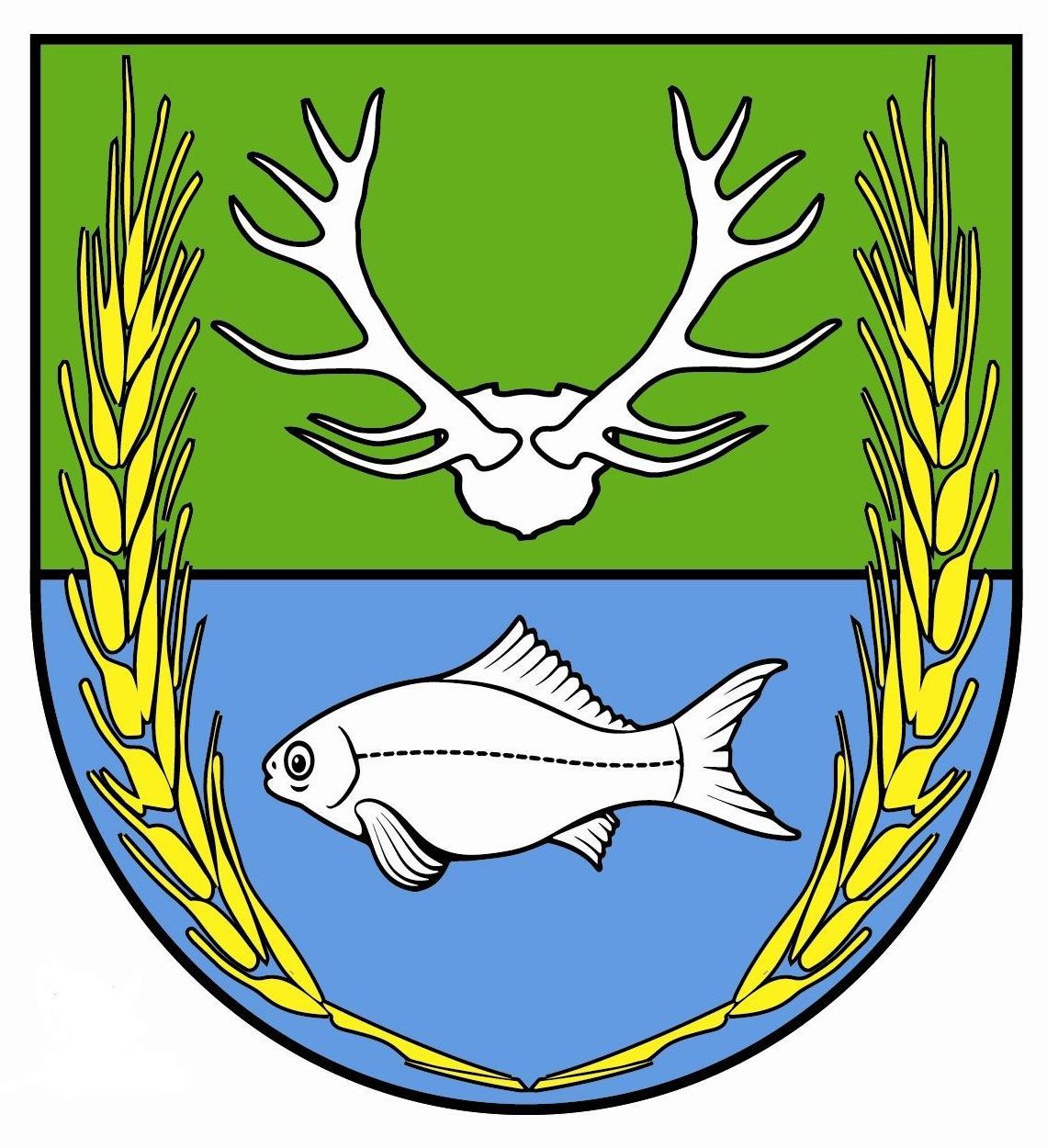 DZIAŁ A SWZRozdział I NAZWA ORAZ ADRES ZAMAWIAJĄCEGO (art. 281 ust 1. pkt 1 )Nazwa oraz adres Zamawiającego: Gmina Sorkwity ul. Olsztyńska 16A, 11-731 Sorkwity Nr tel. 89 742 85 37 Adres poczty elektronicznej: sekretariat@ugsorkwity.pl Adres strony internetowej prowadzonego postępowania: Postępowanie prowadzone będzie za pomocą platformy zakupowej SIDAS PZP dostępnej pod adresem: https://zamowienia.sidaspzp.pl/  dostępnej pod adresem, zwanej w SWZ „platformą” lub „platformą zakupową”ADRES STRONY INTERNETOWEJ, NA KTÓREJ UDOSTĘPNIONE BĘDĄ ZMIANY I WYJASNIENIA TREŚCI SIWZ ORAZ INNE DOKUMENTY ZAMÓWIENIA BEZPOŚREDNIO ZWIAZANE Z POSTĘPOWANIEM O UDZIELENIE ZAMÓWIENIA (art. 281 ust 1 pkt 2)Zmiany i wyjaśnienia treści SIWZ oraz inne dokumenty zamówienia bezpośrednio związane
z postępowaniem o udzielenie zamówienia będą udostępniane na stronie internetowej: https://zamowienia.sidaspzp.pl/ Dodatkowo Zamawiający na swojej stronie internetowej pod adresem www.bip.gminasorkwity.pl  zamieści informację o prowadzonym postępowaniu z linkiem odsyłającym do niniejszego postępowania, opublikowanego na platformie zakupowej.Wykonawca może zwrócić się do Zamawiającego z wnioskiem o wyjaśnienie treści SWZ.Zamawiający jest zobowiązany udzielić wyjaśnień niezwłocznie, jednak nie później niż na 2 dni przed upływem terminu składania ofert, pod warunkiem, że wniosek o wyjaśnienie SWZ wpłynął do Zamawiającego nie później niż na 4 dni przed upływem terminu składania ofert.Jeżeli Zamawiający nie udzieli wyjaśnień w terminie, o którym mowa w pkt 4, przedłuża termin składania ofert o czas niezbędny do zapoznania się zainteresowanych Wykonawców z wyjaśnieniami, niezbędnymi do należytego przygotowania i złożenia ofert.W przypadku, gdy wniosek o wyjaśnienie treści SWZ nie wpłynął w terminie, o którym mowa w pkt 4, Zamawiający nie ma obowiązku udzielania wyjaśnień SWZ oraz obowiązku przedłużania terminu składania ofert.Przedłużenie terminu składania ofert, o którym mowa w pkt 5, nie wpływa na bieg terminu składania wniosku o wyjaśnienie SWZ.Treść zapytań wraz z wyjaśnieniami Zamawiający udostępnia, bez ujawniania źródła zapytania, na stronie internetowej prowadzonego postępowania.Zamawiający nie będzie zwoływać zebrania wszystkich wykonawców w celu wyjaśnienia wątpliwości dotyczących SWZ.TRYB UDZIELENIA ZAMÓWIENIA (art. 281 ust 1 pkt 3)Postępowanie o udzielenie zamówienia publicznego prowadzone jest w trybie podstawowym, na podstawie art. 275 pkt. 1 ustawy z dnia 11 września 2019 roku- Prawo zamówień publicznych (Dz.U. z 2021 roku, poz. 1129 ze zm.), zwanej także dalej „Pzp”.Szacunkowa wartość przedmiotowego zamówienia nie przekracza progów unijnych, o których mowa 
w art. 3 Pzp.Zgodnie z art. 310 Pzp. Zamawiający nie przewiduje unieważnienie przedmiotowego postępowania z uwagi na to, że środki, które Zamawiający zamierzał przeznaczyć na sfinansowanie całości lub części zamówienia nie zostały mu przyznane. INFORMACJA, CZY ZAMAWIAJACY PRZEWIDUJE WYBÓR NAJKORZYSTNIEJSZEJ OFERTY Z MOŻLIWOŚCIĄ PROWADZENIA NEGOCJACJI (art. 281 ust 1 pkt 4)Zamawiający przewiduje wybór najkorzystniejszej oferty bez możliwości prowadzenia negocjacji. OPIS PRZEDMIOTU ZAMÓWIENIA (art. 281 ust. 1 pkt 5)Przedmiotem zamówienia jest opracowanie dokumentacji projektowej i kosztorysowej dla termomodernizacji budynków w ramach zadania: „Poprawa efektywności energetycznej budynków publicznych na terenie Gminy Sorkwity”.Przedmiot niniejszego zamówienia został podzielony na niżej określone części: „Część 1 Opracowanie dokumentacji projektowo - kosztorysowej termomodernizacji: Szkoła Podstawowa w Warpunach, Urząd Gminy Sorkwity, środek zdrowia w Sorkwiatch”  obejmująca:Budynek szkoły podstawowej w Warpunach z siedzibą w Zyndakach (adres Zyndaki 2, 11-731 Zyndaki, działka nr ew. 24 obręb 20- Zyndaki).Budynek Urzędu Gminy Sorkwity w m. Sorkwitach (adres: ul. Olsztyńska 16A, 11-731 Sorkwity; działka nr ew. 61 obręb 15-Sorkwity)Budynek ośrodka zdrowia w m. Sorkwitach (adres: ul. Szkolna 3, 11-731 Sorkwity; działka nr ew. 72/2 obręb 15-Sorkwity).  Zakres opracowania dokumentacji projektowo - kosztorysowej termomodernizacji budynku: - szkoły podstawowej w Warpunach z siedzibą w Zyndakach obejmuje m.in.: wymianę stolarki okiennej i drzwiowej zewnętrznej oraz wewnętrznej (jeśli zostanie stwierdzona potrzeba), remont pokrycia dachu i naprawa kominów i otworów wentylacyjnych, roboty tynkarsko-malarskie kominów, wykonanie właściwej wentylacji w pomieszczeniach, wymiana parapetów zewnętrznych, naprawa wszystkich elementów związanych z budynkiem (np. gzymsów, cokołów, schodów itp.) oraz przewidzenie wszystkich niezbędnych prac związanych z ociepleniem budynku, obróbki blacharskie związane z ociepleniem elewacji, naprawa/remont schodów (zejście do kotłowni), odnowienie barierek/balustrad  i przewidzenie innych robót towarzyszących, ocieplenie ścian zewnętrznych i stropów, modernizacja instalacji grzewczej i c.w.u. Zastrzega się, że zakres opracowania może ulec zmianie (zwiększeniu lub zmniejszeniu) w zależności od stwierdzonych potrzeb termomodernizacyjnych budynku. - Urzędu Gminy Sorkwity; obejmuje m.in.: ocieplenie fundamentów budynku, stropodachów, ocieplenie stropu nad piwnicą, modernizacja instalacji c.w. wraz z demontażem kotłowni węglowej i montaż nowego źródła ciepła, ewentualny remont pokrycia dachu i naprawa kominów i otworów wentylacyjnych, roboty tynkarsko-malarskie kominów, obróbki blacharskie związane z ociepleniem elewacji, przewidzenie innych robót towarzyszących. Zastrzega się, że zakres opracowania może ulec zmianie (zwiększeniu lub zmniejszeniu) w zależności od stwierdzonych potrzeb termomodernizacyjnych budynku. Pow. zabudowy budynku: ok. 340 m2;- ośrodka zdrowia w Sorkwitach obejmuje m.in.: ocieplenie dachu i wymiana/remont dachu, ocieplenie budynku, wymiana stolarki okiennej i drzwiowej zewnętrznej i wewnętrznej, obróbki blacharskie związane z ociepleniem elewacji, naprawa/remont schodów i podjazdów, odnowienie barierek/balustrad/podjazdów i przewidzenie innych robót towarzyszących. Zastrzega się, że zakres opracowania może ulec zmianie (zwiększeniu lub zmniejszeniu) w zależności od stwierdzonych potrzeb termomodernizacyjnych budynku. Dokumentacja projektowa dla Części 1 powinna zawierać:Inwentaryzację budowlaną – wielobranżowa (Zamawiający posiadana inwentaryzację: 1) „Inwentaryzację Zespołu Szkół w Zyndakach” sporządzoną w 2016 r., 2) „Inwentaryzację budowlaną Urzędu Gminy Sorkwity” sporządzoną w 2016 r.)Audyt energetyczny (Zamawiający posiadany audyt energetyczny: szkoły podstawowej w Warpunach z siedzibą w Zyndakach – Audyt Zespołu Szkół w Zyndakach, Budynku Urzędu Gminy Sorkwity w m. Sorkwitach – „Audyt energetyczny budynku Urzędu Gminy w Sorkwitach” sporządzony w 2016 r., budynku ośrodka zdrowia – „Audyt energetyczny budynku Ośrodka Zdrowia w Sorkwiatch” sporządzony w 2012 r. )Projekty budowlane i wykonawcze w branżach: architektura, instalacje wod-kan oraz c.o., konstrukcja (w zakresie objętym termomodernizacją i ewentualnym remontem), elektryczna (w tym przede wszystkim oświetleniowa i odgromowa), wraz z uzyskaniem pozwolenia na budowę/zgłoszenia robót, Kosztorysy inwestorskie dla poszczególnych branż wraz z przedmiarem,Kosztorysy ofertowe,Specyfikacje techniczne wykonania i odbioru robót budowlanych,„Część 2 Opracowanie dokumentacji projektowo - kosztorysowej termomodernizacji: Przedszkole w Warpunach, Ośrodek Zdrowia w Warpunach, Remiza w Rybnie”  obejmująca:budynku - przedszkola w Warpunach (adres: ul. Wolności 3, 11-731 Warpuny; działka nr ew. 372 obręb 19-Warpuny); budynku ośrodka zdrowia w Warpunach (adres: ul. Jeziorna 1, 11-731 Warpuny; działka nr ew. 363 obręb 19-Warpuny); budynku remizy strażackiej w Rybnie (adres: ul. Długa 17B, 11-731 Rybno; działka nr ew. 105 obręb 14-Rybno). Zakres opracowania dokumentacji projektowo - kosztorysowej termomodernizacji budynku: – przedszkole w Warpunach - obejmuje m.in.: ocieplenie budynku i budynku i ocieplenie dachu modernizacja c.o., naprawa wszystkich elementów związanych z budynkiem (np. gzymsów, cokołów, schodów itp.) oraz przewidzenie wszystkich niezbędnych prac. Zastrzega się, że zakres opracowania może ulec zmianie (zwiększeniu lub zmniejszeniu) w zależności od stwierdzonych potrzeb termomodernizacyjnych budynku. ośrodek zdrowia w Warpunach - obejmuje m.in.: wymiana poszycia dachowego (blachodachówki) wraz z ociepleniem, naprawa kominów i otworów wentylacyjnych, ocieplenie budynku zewnętrzne, częściowa wymiana stolarki okiennej i drzwiowej zewnętrznej oraz wewnętrznej (jeśli zostanie stwierdzona potrzeba) dotyczy parteru budynku), wymiana instalacji odgromowej, naprawa wszystkich elementów związanych z budynkiem (np. gzymsów, cokołów, schodów itp.) oraz przewidzenie wszystkich niezbędnych prac związanych z ociepleniem budynku, obróbki blacharskie, naprawa/remont schodów, odnowienie barierek/balustrad, podjazdów i przewidzenie innych robót towarzyszących. Zastrzega się, że zakres opracowania może ulec zmianie (zwiększeniu lub zmniejszeniu) w zależności od stwierdzonych potrzeb termomodernizacyjnych budynku. budynek remizy strażackiej w Rybnie – obejmuje m.in.: docieplenie dachu i budynku; Dokumentacja projektowa dla Części 2 powinna zawierać:Inwentaryzację budowlaną (wielobranżowa)Audyt energetyczny Projekty budowlane i wykonawcze w branżach: architektura, instalacje wod-kan oraz c.o., konstrukcja (w zakresie objętym termomodernizacją i ewentualnym remontem), elektryczna (w tym odgromowa), wraz z uzyskaniem pozwolenia na budowę/zgłoszenia robót, Kosztorysy inwestorskie dla poszczególnych branż wraz z przedmiarem,Kosztorysy ofertowe,Specyfikacje techniczne wykonania i odbioru robót budowlanych,Na Wykonawcy będzie ciążył obowiązek wykonania w ramach zaoferowanej ceny następujących prac:zakup i aktualizacja podkładów mapowych, w przypadku zaistnienia takiej konieczności,uzyskanie w imieniu i na rzecz Zamawiającego wszelkich wymaganych prawem uzgodnień, opinii, warunków, pozwoleń i decyzji związanych z opracowaniem dokumentacji projektowej (w tym pozwolenie konserwatorskie i pozwolenie na budowę lub zgłoszenie),wykonanie wymaganych pomiarów (w tym geodezyjne) i badań koniecznych do opracowania rozwiązań projektowych,opracowanie i przedstawienie Zamawiającemu do zatwierdzenia dokumentacji projektowej (projektu budowalnego i wykonawczego) z podziałem na branże, zgodnie z uzyskanymi uzgodnieniami, opiniami, warunkami, decyzjami i pozwoleniem,opracowanie i przedstawienie Zamawiającemu do zatwierdzenia specyfikacji technicznych wykonania i odbioru robót budowlanych sporządzonych na podstawie ogólnych specyfikacji technicznych z uwzględnieniem wymagań na wszystkie rodzaje projektowanych robót,sporządzenia kosztorysu inwestorskiego metodą szczegółową wraz z przedmiarami i kosztorysami,pełnienia nadzoru autorskiego w ramach prowadzonej inwestycji zgodnie z art. 20 ust. 1 pkt 4 ustawy Prawo budowlane,aktualizacji kosztorysów i dokonywanie podziału tych kosztorysów przez okres 3 lat od protokólarnego przekazania dokumentacji projektowo – kosztorysowej dla Zamawiającego ,Ponadto Wykonawca w ramach zaoferowanej ceny będzie zobowiązany do:przyjazdu do siedziby Zamawiającego celem zaprezentowania postępu prac projektowych (częstotliwość przyjazdów - min. dwa razy w trakcie trwania umowy),konsultowania i uzgadniania z Zamawiającym zakresu robót, dobór materiałów budowlanych, urządzeń i standardów wykończenia w zaproponowanych rozwiązaniach projektowych, które należy uwzględnić w dokumentacji technicznej,uzgodnienia z Zamawiającym koncepcji w zakresie rozwiązań funkcjonalnych przed rozpoczęciem opracowywania dokumentacji oraz uwzględnienie ustalonych wymogów podczas opracowywania dokumentacji,konsultowania z Zamawiającym, na etapie opracowywania dokumentacji, elementów dotyczących istotnych, mających wpływ na koszty eksploatacyjne, rozwiązań funkcjonalnych, architektonicznych, konstrukcyjnych, materiałowych - przy jednoczesnym założeniu, że zaproponowane rozwiązania i materiały zapewnią minimalizację kosztów inwestycji i eksploatacji,uwzględniania uwag i sugestii Zamawiającego – do czasu zatwierdzenia ostatecznej wersji dokumentacji. (Wykonawca zobowiązany jest jednak monitorować wpływ sugestii Zamawiającego na zgodność z obowiązującymi przepisami i informować o tym Zamawiającego),wyjaśnienia wątpliwości dotyczących dokumentacji i zawartych w niej rozwiązań osobom wyznaczonym przez Zamawiającego,wprowadzenia w dokumentacji zmian, które będą zgodne z obowiązującymi przepisami, jeżeli Zamawiający uzna to za celowe z uwagi na warunki realizacji i przeznaczenie,w przypadku stwierdzenia niekompletności dokumentacji – wykonanie dokumentacji uzupełniającej na swój koszt i dostarczenie poprawionej dokumentacji do siedziby Zamawiającego w terminie nie dłuższym niż 7 dni,wykonania aktualizacji kosztorysu inwestorskiego w terminach uzgodnionych z Zamawiającym - w sytuacji konieczności zaktualizowania kosztorysu przed rozpoczęciem procedury wyboru wykonawcy robót budowlanych,udzielanie odpowiedzi na zapytania uczestników postępowania przetargowego na wykonanie robót budowlanych, na podstawie opracowanej przez Wykonawcę dokumentacji, w terminie wyznaczonym przez Zamawiającego, nie dłuższym niż 3 dni robocze,udział w pracach komisji przetargowej w postępowaniu na wybór wykonawcy robót budowlanych w charakterze biegłego – jeżeli zajdzie taka potrzeba,w przypadku konieczności zmiany dokumentacji projektowej – wystąpienie, w imieniu Zamawiającego z wnioskiem o zmianę dokumentacji, w przypadku, gdy w toku wykonawstwa robót budowlanych lub w okresie gwarancji robót zajdzie konieczność wprowadzenia uszczegółowień lub zmian do dokumentacji projektowej –wprowadzenie niezbędnych zmian (również w wersji elektronicznej) i dostarczenie poprawionej dokumentacji do siedziby Zmawiającego w terminie uzgodnionym z Zamawiającym.Wykonawca po opracowaniu dokumentacji projektowej i uzyskaniu wymaganych opinii, uzgodnień, decyzji i zda Zamawiającemu niżej wymienione dokumenty:po 5 egzemplarzy projektu budowlanego i wykonawczego + 1 egzemplarz w wersji elektronicznej w formacie w pdf,po 2 egzemplarze specyfikacji technicznych wykonania i odbioru robót budowlanych + 1 egzemplarz w wersji elektronicznej w word,po 1 komplecie szczegółowego kosztorysu inwestorskiego wraz z przedmiarem robót + po 1 egzemplarzu w wersji elektronicznej na płycie CD,po 1 egzemplarzu informacji dotyczącej bezpieczeństwa i ochrony zdrowia (może stanowić część składową ww. projektu budowlano - wykonawczego) + po 1 egzemplarzu w wersji elektronicznej,podkłady mapowe w formie elektronicznej lub papierowej (jeżeli były konieczne),wszelkie wcześniej uzyskane uzgodnienia, opinie, warunki i decyzje (w tym pozwolenie konserwatorskie),oryginał pozwolenia na budowę lub zgłoszenia (w zależności od zakresu robót),oświadczenie, że opracowana dokumentacja projektowa jest zgodna z obowiązującymi przepisami oraz zasadami wiedzy technicznej, w stanie kompletnym z punktu widzenia celu któremu ma służyć,oświadczenie o przeniesieniu na rzecz Zamawiającego wszelkich uprawnień wynikających z tytułu praw autorskich oraz pokrewnych, jak również wyrażenie zgody na wykorzystanie dokumentacji projektowej do celów opisu przedmiotu zamówienia i udostępnienia jej w formie elektronicznej oraz papierowej przy ogłaszaniu przetargu na realizację kolejnego etapu inwestycji,uzasadnienie użycia w dokumentacji - opisie przedmiotu zamówienia znaków towarowych, patentów lub pochodzenia, źródła lub szczególnego procesu, który charakteryzuje produkty lub usługi dostarczane przez konkretnego wykonawcę (jeżeli zostały wskazane) lub oświadczenie, że złożona (w wersji elektronicznej i papierowej) dokumentacja techniczna i kosztorysowa nie wskazuje znaków towarowych, patentów lub pochodzenia, źródła lub szczególnego procesu, który charakteryzuje produkty lub usługi dostarczane przez konkretnego wykonawcę.Wymienione wyżej ilości dokumentacji nie obejmują tych egzemplarzy, które należy złożyć we właściwym organie architektoniczno - budowlanym lub będą wykorzystane do celów uzgodnień, jak również nie obejmują kompletu dokumentacji projektowej, którą Wykonawca jest zobowiązany sobie dodatkowo zabezpieczyć na czas prowadzenia robót. Przy wycenie przedmiotu zamówienia należy uwzględnić ilości egzemplarzy przeznaczonych dla Zamawiającego jak również te, które należy złożyć w innych organach.Audyty i inwentaryzacje udostępniane przez Zamawiającego należy traktować poglądowo. Charakterystykę przegród budowlanych i materiałów wraz ze współczynnikami ochrony cieplnej należy przyjmować zgodnie z bieżącymi normatywami.Jeżeli w trakcie opracowywania dokumentacji projektowej nastąpi zmiana przepisów należy je uwzględnić przy realizacji przedmiotu zamówienia.Wszystkie koszty związane z przygotowaniem odpowiednich wniosków wraz z załącznikami ponosi w całości Wykonawca.Wykonawca na podstawie udzielonego pełnomocnictwa do działania w imieniu Gminy Sorkwity zobowiązany jest w imieniu Zamawiającego i na jego rzecz uzyskać wymagane opinie, uzgodnienia, warunki, pozwolenie i decyzje niezbędne do opracowania dokumentacji. Koszty z tym związane ponosi Wykonawca, w ramach zaproponowanej ceny ofertowej.Zaleca się, aby Wykonawca przed sporządzeniem oferty dokonał wizji lokalnej w celu zapoznania się z obiektami i terenem objętym zamówieniem, a także zdobył na swoją własną odpowiedzialność i ryzyko, wszelkie dodatkowe informacje, które mogą być konieczne do przygotowania oferty oraz podpisania umowy i wykonania zamówienia. Koszt dokonania wizji lokalnej ponosi Wykonawca.Wykonawca zobowiązany jest do opracowania dokumentacji projektowej w oparciu o obowiązujące przepisy prawne, w szczególności o wymogi wynikające z Prawa budowlanego wraz z przepisami wykonawczymi oraz z Ustawy z dnia 19 lipca 2019 roku o zapewnieniu dostępności osobom ze szczególnymi potrzebami, jak również uwzględnić warunki i wymagania określone w wydanych opiniach i uzgodnieniach, warunkach, pozwoleniu i decyzjach.Wykonawca w trakcie prac projektowej jest zobowiązany informować Zamawiającego o stopniu zaawansowania prac oraz o proponowanych rozwiązaniach projektowych. Zamawiający zastrzega sobie prawo do oceny, korekty i akceptacji proponowanych rozwiązań w trakcie prowadzonych prac projektowych.Dokumentacja projektowa stanowiąca przedmiot niniejszego zamówienia musi być kompletna z punktu widzenia celu któremu ma służyć, tj. musi być opracowana należycie, gwarantować prawidłową wycenę i realizację. Dokumentacja projektowa winna być opracowana w sposób eliminujący ryzyko wystąpienia zamówień dodatkowych, wynikających z ich niekompletności lub nieprawidłowości.Dokumentacja projektowa (zakres i forma) musi spełniać wszelkie wymagania niezbędne do wszczęcia i prowadzenia postępowania o udzielenie zamówienia publicznego, a następnie do rozpoczęcia i wykonania robót budowlanych.Wymaga się od Wykonawcy konsultowania z Zamawiającym istotnych rozwiązań technologicznych  mających wpływ na koszty robót budowlanych, które będą wykonywane na podstawie opracowanej dokumentacji projektowej.Zgodnie w wymaganiami wynikającymi z ustawy Prawo zamówień publicznych, Zamawiający zastrzega, aby opisywanie proponowanych w dokumentacji projektowej materiałów i urządzeń dokonywane było za pomocą szczegółowych parametrów technicznych bez: wskazywania znaków towarowych, patentów lub pochodzenia, źródła lub szczególnego procesu, który charakteryzuje produkty lub usługi dostarczane przez konkretnego wykonawcę, jeżeli mogłoby to doprowadzić do uprzywilejowania lub wyeliminowania niektórych wykonawców lub produktów. W przypadku, gdy opisanie w ten sposób materiałów lub urządzeń nie będzie możliwe, to: opisowi towarzyszyć powinien zwrot „lub równoważny” wraz z podaniem minimalnych parametrów, jakie powinny spełniać materiały lub urządzenia równoważneWykonawca wraz z dokumentacją składa uzasadnienie, że ze względu na specyfikę przedmiotu zamówienia nie mógł opisać przedmiotu zamówienia za pomocą dostatecznie dokładnych określeń.Stosownie do zapisów art. 95 ust. 1 ustawy Prawo zamówień publicznych, ze względu na charakter zamówienia, Zamawiający nie wymaga zatrudnienia przez Wykonawcę lub podwykonawcę na podstawie umowy o pracę osób wykonujących czynności w zakresie realizacji zamówienia, polegające na wykonaniu pracy w sposób określony w art. 22 §1 ustawy z dnia 26 czerwca 1974 r. – Kodeks pracy (tj. Dz. U. z 2020 roku, poz. 1320 ze zm.).Opis przedmiotu zamówienia w oparciu o Wspólny Słownik Zamówień – CPV:71221000-3 - Usługi architektoniczne w zakresie obiektów budowlanych71320000-7 – usługi inżynieryjne w zakresie projektowania71242000-6 – przygotowanie przedsięwzięcia i projektu, oszacowanie kosztów71248000-8 – nadzór nad projektem i dokumentacją71321200-6 - Usługi projektowania systemów grzewczych Dokumentacja projektowa będzie stanowić podstawę do ogłoszenia przetargu na realizację zadania i rozliczenia robót. Na podstawienie opracowanej dokumentacji projektowo – kosztorysowej Gmina Sorkwity przeprowadzi postępowanie zakupowe zgodnie z wnioskiem o dofinansowanie z Programu Rządowy Fundusz Polski Ład: Program Inwestycji Strategicznych, złożonym przez Gminę Sorkwity z przeznaczeniem na realizację Inwestycji: „Poprawa efektywności energetycznej budynków publicznych na terenie Gminy Sorkwity”. W związku z powyższym przedmiary robót muszą zawierać wszystkie rozwiązania techniczne, rodzaje robót i ich ilości, wynikające z dokumentacji. Należy zwrócić szczególną uwagę na problem zgodności przedmiarów robót z przyjętymi rozwiązaniami technicznymi. Biuro projektów winno dołożyć szczególnej staranności w zapewnieniu w/w zgodności w celu uniknięcia wzrostu kosztów robót w trakcie realizacji, a wynikające z błędów dokumentacji technicznej.TERMIN WYKONANIA ZAMÓWIENIA (art. 281 ust 1 pkt 6)Etap 1Termin wykonania prac projektowych: 1) dla części 1: maksymalnie 100 dni od dnia zawarcia umowy2) dla części 2: maksymalnie 100 dni od dnia zawarcia umowy Wykonawca deklaruje termin wykonania Dokumentacji projektowej w formularzu oferty (termin ten będzie oceniany w kryteriach oceny ofert).ETAP 2 Nadzory autorskie. Usługa na sprawowanie nadzoru autorskiego wykonywana będzie od dnia podpisania umowy na realizację robót budowlanych do dnia podpisania protokołu odbioru robót budowlanych. Planowany okres, w którym będą pełnione nadzory autorskie to lata 2022-2023. PROJEKTOWANE POSTANOWIENIA UMOWY W SPRAWIE ZAMÓWIENIA PUBLICZNEGO, KTÓRE ZOSTANĄ WPROWADZONE DO TREŚCI TEJ UMOWY (art. 281 ust 1 pkt 7)Projektowane postanowienia umowy w sprawie zamówienia publicznego, które zostaną wprowadzone do treści umowy, określone zostały w załączniku Nr 4 do SWZ.INFORMACJE O ŚRODKACH KOMUNIKACJI ELEKTRONICZNEJ, PRZY UŻYCIU KTÓRYCH ZAMAWIAJACY BĘDZIE KOMUNIKOWAŁ SIĘ Z WYKONAWCAMI, ORAZ INFORMACJE O WYMAGANIACH TECHNICZNYCH I ORGANIZACYJNYCH SPORZADZANIA, WYSYŁANIA I ODBIERANIA KORESPONDENCJI ELEKTRONICZNEJ (art. 281, ust 1 pkt 8).Komunikacja w postępowaniu o udzielenie zamówienia i w konkursie, w tym składanie ofert, wniosków o dopuszczenie do udziału w postępowaniu lub konkursie, wymiana informacji oraz przekazywanie dokumentów lub oświadczeń między zamawiającym a wykonawcą, z uwzględnieniem wyjątków określonych w ustawie p.z.p., odbywa się przy użyciu środków komunikacji elektronicznej. Ofertę, oświadczenia, o których mowa w art. 125 ust. 1 p.z.p., podmiotowe środki dowodowe, pełnomocnictwa, zobowiązanie podmiotu udostępniającego zasoby sporządza się w postaci elektronicznej, w ogólnie dostępnych formatach danych, w szczególności w formatach .txt, .rtf, .pdf, .doc, .docx, .odt. Ofertę, a także oświadczenia składa się, pod rygorem nieważności, w formie elektronicznej lub w postaci elektronicznej opatrzonej podpisem zaufanym lub podpisem osobistym. Dokumentacja postępowania jest i w trakcie postępowania będzie upubliczniona na stronie zamowienia.sidaspzp.pl  pod nazwą postępowania wskazaną w tytule SWZ oraz na stronie Biuletynu Informacji Publicznej pod nazwą postępowania wskazaną w tytule SWZ. Składanie ofert odbywa się poprzez portal pzp, który dostępny jest po zalogowaniu na stronie https://app.sidaspzp.pl. Komunikacja między Zamawiającym, a wykonawcami odbywa się przy użyciu środków komunikacji elektronicznej w rozumieniu ustawy z dnia 18 lipca 2002 r. o świadczeniu usług drogą elektroniczną (t.j. Dz. U. z 2020 r. poz. 344). Korespondencja przy użyciu środków komunikacji elektronicznej odbywa się w następujący sposób: 1) Przed upływem terminu składania ofert (między innymi: pytania do postępowania, wnioski o wyjaśnienie SWZ): a) za pośrednictwem portalu pzp, gdzie po zalogowaniu się na uprzednio założone swoje konto, użytkownik wskazuje postępowanie. Po wejściu w szczegół wskazanego postępowania przechodzi do zakładki „Komunikacja”, która dotyczy wybranego postępowania. W celu przygotowania nowej wiadomości wybiera opcje „Utwórz wiadomość”. Następnie wskazuje „Kategorię wiadomości” i wprowadza treść w polu „Wiadomość”. W ramach korespondencji można dodać załącznik poprzez opcję „Dołącz plik” b) bezpośrednio na adres poczty elektronicznej ePUAPu https://epuap.gov.pl/wps/portal (dane konta zamawiającego na ePUAP -  odbiorca: Gmina Sorkwity, adres skrzynki ePUAP: /c0850ndmmf/skrytka)2) Po upływie terminu składania ofert” (między innymi: dokumenty, oświadczenia, wyjaśnienia): a) Za pośrednictwem portalu pzp – analogicznie jak w przypadku korespondencji przed upływem terminu składania ofert. Komunikacja za pośrednictwem portalu pzp: 1) Wykonawca przystępując do postępowania o udzielenie zamówienia publicznego tj. rejestrując się bezpłatnie lub w przypadku posiadania konta w portalu, logując się akceptuje warunki korzystania z portalu, określone w regulaminie dostępnym pod adresem: https://sidaspzp.pl/wp-content/uploads/2020/07/regulamin-SIDAS-PZP.pdf oraz uznaje go za wiążący. 2) Szczegółowa instrukcja obsługi portalu Sidas PZP, zawierająca instrukcję korzystania z portalu przez wykonawcę jest zamieszczona pod adresem:https://sidaspzp.pl/wp-content/uploads/2020/07/Madkom_PZP_wykonawca_1.3.pdf  3) Każdy załączany plik zawierający dokumenty, oświadczenia lub pełnomocnictwa musi być uprzednio opatrzony podpisami kwalifikowanymi, a w przypadku postępowań o wartości mniejszej niż progi unijne, kwalifikowanym podpisem elektronicznym, podpisem zaufanym lub podpisem osobistym przez upoważnione osoby reprezentujące odpowiednio wykonawcę, wykonawcę wspólnie ubiegającego się o udzielenie zamówienia, inny podmiot, na którego zdolnościach lub sytuacji polega wykonawca na zasadach określonych w art. 118 ustawy PZP lub wykonawców. 4) Za datę wpływu oświadczeń, wniosków, zaświadczeń oraz informacji przyjmuje się datę wysłania wiadomości wraz z załącznikiem z poziomu zakładki „Komunikacja”, która prezentowana jest również w wysłanej wiadomości. Zamawiający, zgodnie z § 2 ust. 1 Rozporządzenia Prezesa Rady Ministrów z dnia 30 grudnia 2020 r. w sprawie sposobu sporządzania i przekazywania informacji oraz wymagań technicznych dla dokumentów elektronicznych oraz środków komunikacji elektronicznej w postępowaniu o udzielenie zamówienia publicznego lub konkursie(dalej „Rozporządzenie”) zaleca podpisywanie dokumentów PDF formatem PAdES. Dodatkowo informuje, że: 1) pliki podpisane przy pomocy podpisu zewnętrznego XAdES należy załączać wraz z plikiem podpisu, 2) formularz oferty podpisany przy użyciu podpisu zewnętrznego XAdES należy dodać w jeden z poniższych sposobów: a) z poziomu zakładki „Moje pliki” w miejscu do dodania pliku oferty należy umieścić plik, który był podpisywany, a plik z podpisem należy dodać oddzielnie jako załącznik, b) spakować jako plik oferty i plik z podpisem do paczki „zip” i dołączyć z poziomu zakładki „Moje pliki” w miejscu do dodania pliku oferty. Zgodnie z art. 67 ustawy p.z.p., Zamawiający podaje wymagania techniczne związane z korzystaniem z Platformy: 1) dostęp do sieci Internet o gwarantowanej przepustowości nie mniejszej niż 1 Mb/s 2) komputer klasy PC lub MAC o następującej konfiguracji: pamięć ram min. 3 GB RAM, procesor 1500 MHz lub lepszy, jeden z systemów operacyjnych Linux Kernel 4.0, Windows 7 i MacOS 10.12 – lub nowsze wersje; 3) zainstalowana przeglądarki internetowe w najnowszych wersjach: Firefox, Chrome, Opera, 4) włączona obsługa JavaScript, 5) Zainstalowany program do obsługi formatów .pdf np. Acrobat Reader6) Dopuszczalne formaty przesłanych danych tj. plików o wielkości do 100 MB to: png, jpg, jpeg, gif, doc, docx, xls, xlsx, ppt, pptx, odt, ods, odp, odf, pdf, zip, 7zip, txt, ath, xml, dwg, xades, tar, 7z, eml, msg 7) Informacja odnośnie kodowania i czasu odbioru danych: a) Plik załączony przez wykonawcę na portalu i zapisany nie jest widoczny dla Zamawiającego, ponieważ w systemie występuje jako plik zaszyfrowany, b) Jako czas złożenia oferty przez portal pzp przyjmuje się moment otrzymania żądania przez serwer po kliknięcia w opcję „Złóż ofertę”. Czas jest prezentowany w (hh:mm:ss) zgodnie ze strefą czasową ustawioną na komputerze. 8) Czas serwera jest synchronizowany z czasem udostępnionym przez Główny Urząd Miar. W korespondencji kierowanej do Zamawiającego Wykonawcy powinni posługiwać się numerem przedmiotowego postępowania. INFORMACJE O SPOSOBIE KOMUNIKOWANIA SIĘ ZAMAWIAJĄCEGO Z WYKONAWCAMI W INNY SPOSÓB NIŻ PRZY UŻYCIU ŚRODKÓW KOMUNIKACJI ELEKTRONICZNEJ, W PRZYPADKU ZAISTNIENIA JEDNEJ Z SYTUACJI OKREŚLONYCH W ART. 65 ust 1, ART. 66 i 69 (art. 281 ust 1 pkt 9).W niniejszym postępowaniu cała komunikacja między Zamawiającym a Wykonawcą odbywa się przy użyciu środków komunikacji elektronicznej.WSKAZANIE OSÓB UPRAWNIONYCH DO KOMUNIKOWANIA SIĘ Z WYKONAWCAMI  (art. 281 ust 1 pkt 10).Osoby uprawnione do komunikowania się z wykonawcami: Teresa Poważa-Jędrzejczyk, za pośrednictwem platformy zakupowej, nr tel. 89 742 85 37.Zamawiający dopuszcza tylko komunikację elektroniczną. W toku postępowania zgodnie z art. 61 ust. 2 ustawy Pzp komunikacja ustna dopuszczalna jest jedynie w toku negocjacji lub dialogu oraz w odniesieniu do informacji, które nie są istotne.Zamawiający awaryjnie dopuszcza komunikowanie się z Wykonawcami za pośrednictwem poczty elektronicznej inwestycje@ugsorkwity.pl – powyższe nie dotyczy składania oferty, z tym że podstawowym środkiem komunikowania się jest platforma zakupowa. W takim przypadku wszelką korespondencję do Zamawiającego związaną z niniejszym postępowaniem należy kierować do Zamawiającego, podając numer sprawy lub nazwę zadania podaną na wstępie.TERMIN ZWIĄZANIA OFERTĄ (art. 281 ust 1 pkt 11)Wykonawca jest związany ofertą od dnia upływu terminu składania ofert do dnia 3 lutego 2022 r. W przypadku, gdy wybór najkorzystniejszej oferty nie nastąpi przed upływem terminu związania ofertą określonego w SWZ, Zamawiający przed upływem terminu związania ofertą zwraca się jednokrotnie do Wykonawców o wyrażenie zgody na przedłużenie tego terminu o wskazany przez niego okres, nie dłuższy jednak niż 30 dni.Przedłużenie terminu związania ofertą, o którym mowa w ust 2, wymaga złożenia przez Wykonawcę  pisemnego oświadczenia (t.j. wyrażonego przy użyciu wyrazów, cyfr lub innych znaków pisarskich, które można odczytać i powielić).Zamawiający mocą art. 226 ust. 1 pkt 12 odrzuci ofertę, jeżeli wykonawca nie wyrazi pisemnej zgody na przedłużenie terminu związania ofertą;OPIS SPOSOBU PRZYGOTOWYWANIA OFERTY (art. 281 ust 1 pkt 12)Oferta musi być sporządzona w języku polskim, w postaci elektronicznej w formacie danych: .pdf, .doc, .docx, .rtf, .odt (ze szczególnym wskazaniem na .pdf) i opatrzona kwalifikowanym podpisem elektronicznym, podpisem zaufanym lub podpisem osobistym.Zamawiający określając dopuszczalne formaty danych w jakich może zostać przedłożona  oferta  wraz z załącznikami korzysta z katalogu formatów wskazanych w załączniku nr 2 do rozporządzenia Rady Ministrów z dnia 12 kwietnia 2012 r. w sprawie Krajowych Ram Interoperacyjności, minimalnych wymagań dla rejestrów publicznych i wymiany informacji w postaci elektronicznej oraz minimalnych wymagań dla systemów teleinformatycznych (t.j. Dz. U. z 2017 r. poz. 2247). Sposób sporządzenia dokumentów elektronicznych, oświadczeń lub elektronicznych kopii dokumentów lub oświadczeń musi być zgodny z wymaganiami określonymi w rozporządzeniu Prezesa Rady Ministrów z dnia 30 grudnia 2020r. r. w sprawie sposobu sporządzania i przekazywania informacji oraz wymagań technicznych dla dokumentów elektronicznych oraz środków komunikacji elektronicznej w postępowaniu o udzielenie zamówienia publicznego lub konkursie  (Dz. U. z 2020r, poz. 2452) oraz rozporządzeniu Ministra Rozwoju, Pracy i Technologii z dnia 23 grudnia 2020 r. w sprawie podmiotowych środków dowodowych oraz innych dokumentów lub oświadczeń, jakich może żądać zamawiający od wykonawcy (Dz. U. z 2020r, poz. 2415).Do przygotowania oferty zaleca się wykorzystanie formularza oferty, którego wzór stanowi załącznik Nr 1 do SWZ. W przypadku, gdy Wykonawca nie skorzysta z przygotowanego przez Zamawiającego wzoru, w treści oferty należy zamieścić wszystkie informacje wymagane w formularzu oferty. Ofertę składa się pod rygorem nieważności w formie elektronicznej opatrzonej kwalifikowanym podpisem elektronicznym lub w postaci elektronicznej opatrzonej podpisem zaufanym lub podpisem osobistym.W celu ewentualnej kompresji danych Zamawiający rekomenduje wykorzystanie jednego z formatów: Zip; 7Z. W celu złożenia oferty należy zarejestrować (zalogować) się na Platformie i postępować zgodnie z instrukcjami dostępnymi u dostawcy rozwiązania informatycznego pod adresem https://sidaspzp.pl/wp-content/uploads/2020/07/Madkom_PZP_wykonawca_1.3.pdf . Przed upływem terminu składania ofert, Wykonawca może wprowadzić zmiany do złożonej oferty lub wycofać ofertę. W tym celu należy w systemie Platformy kliknąć przycisk „Wycofaj ofertę”. Zmiana oferty następuje poprzez wycofanie oferty oraz jej ponownym złożeniu. Podmiotowe środki dowodowe lub inne dokumenty, w tym dokumenty potwierdzające umocowanie do reprezentowania, sporządzone w języku obcym przekazuje się wraz z tłumaczeniem na język polski. Wszystkie koszty związane z uczestnictwem w postępowaniu, w szczególności z przygotowaniem i złożeniem oferty ponosi Wykonawca składający ofertę. Zamawiający nie przewiduje zwrotu kosztów udziału w postępowaniu.Jeśli oferta zawiera informacje stanowiące tajemnicę przedsiębiorstwa w rozumieniu ustawy z dnia 16 kwietnia 1993 r. o zwalczaniu nieuczciwej konkurencji (Dz. U. z 2020 r. poz. 1913), Wykonawca powinien nie później niż w terminie składania ofert, zastrzec, że nie mogą one być udostępnione oraz wykazać, iż zastrzeżone informacje stanowią tajemnicę przedsiębiorstwa.Zamawiający nie dopuszcza składania ofert wariantowych.Wykonawcy ponoszą wszelkie koszty związane z przygotowaniem i złożeniem oferty. Do oferty należy dołączyć oświadczenie wykonawcy o niepodleganiu wykluczeniu, spełnieniu warunków udziału w postępowaniu – wzór stanowi Załącznik Nr 2 do SWZ.Sposób złożenia oświadczenia wykonawcy. Oświadczenie wykonawcy winno być sporządzone zgodnie z formularzem stanowiącym załącznik Nr 2 do SWZ, w postaci elektronicznej opatrzonej kwalifikowanym podpisem elektronicznym lub podpisem zaufanym, lub podpisem osobistym.W przypadku podmiotów składających ofertę wspólną (konsorcjum) oraz w przypadku podmiotów udostępniających potencjał, oświadczenie, którego wzór stanowi Załącznik Nr 2 do SWZ składa każdy z Wykonawców. Oświadczenie powinno mieć postać dokumentu elektronicznego, podpisanego kwalifikowanym podpisem elektronicznym, lub podpisem zaufanym lub podpisem osobistym, przez każdego z nich w zakresie w jakim potwierdzają okoliczności braku podstaw do wykluczenia, spełnienia warunków udziału. Wykonawca wypełnia Oświadczenie tworząc dokument elektroniczny. Pełnomocnictwo:upoważniające do złożenia oferty, o ile ofertę składa pełnomocnik;dla pełnomocnika do reprezentowania w postępowaniu Wykonawców wspólnie ubiegających się o udzielenie zamówienia, jeżeli dotyczy.Pełnomocnictwo do złożenia oferty musi być złożone w takiej samej formie, jak składana oferta (t.j. w formie elektronicznej lub postaci elektronicznej opatrzonej podpisem zaufanym lub podpisem osobistym). Dopuszcza się także złożenie elektronicznej kopii (skanu pełnomocnictwa sporządzonego uprzednio w formie pisemnej, w formie elektronicznego poświadczenia sporządzonego stosownie do art. 97 §2 ustawy z dnia 14 lutego 1991 r. Prawo o notariacie, które to poświadczenie notariusz opatruje kwalifikowanym podpisem elektronicznym, bądź też poprzez opatrzenie skanu pełnomocnictwa sporządzonego uprzednio w formie pisemnej, kwalifikowanym podpisem, podpisem zaufanym lub podpisem osobistym mocodawcy. Elektroniczna kopia pełnomocnictwa nie może być uwierzytelniona przez upełnomocnionego.Zobowiązanie podmiotu udostępniającego zasoby, w przypadku, gdy Wykonawca w celu wykazania spełnienia warunków udziału w postepowaniu polega na zasobach podmiotu udostępniającego zasoby.Zobowiązanie składa się w postaci dokumentu elektronicznego, opatrzonego kwalifikowalnym podpisem elektronicznym, lub podpisem zaufanym lub podpisem osobistym.Jeżeli zobowiązanie podmiotu udostępniającego zasoby zostało sporządzone jako dokument w postaci papierowej i opatrzone własnoręcznym podpisem, wówczas przekazuje się cyfrowe odwzorowanie tego dokumentu, opatrzone kwalifikowanym podpisem elektronicznym, podpisem zaufanym lub podpisem osobistym, poświadczającym zgodność cyfrowego odwzorowania z dokumentem w postaci papierowej. Poświadczenia zgodności dokonuje notariusz lub Wykonawca.Oświadczenie składane na podstawie art. 117 ust 4, w przypadku podmiotów składających ofertę wspólną. Oświadczenia składa się w postaci dokumentu elektronicznego, opatrzonego kwalifikowalnym podpisem elektronicznym, lub podpisem zaufanym lub podpisem osobistym.Jeżeli oświadczenie zostało sporządzone jako dokument w postaci papierowej i opatrzone własnoręcznym podpisem, wówczas przekazuje się cyfrowe odwzorowanie tego dokumentu, opatrzone kwalifikowanym podpisem elektronicznym, podpisem zaufanym lub podpisem osobistym, poświadczającym zgodność cyfrowego odwzorowania z dokumentem w postaci papierowej. Poświadczenia zgodności dokonuje notariusz lub Wykonawca.Jeżeli zostanie złożona oferta, której wybór prowadziłby do powstania u Zamawiającego obowiązku podatkowego zgodnie z ustawą z dnia 11 marca 2004 r. o podatku od towarów i usług (Dz. U. z 2021 r. poz. 685 z późn. zm.), dla celów zastosowania kryterium ceny Zamawiający dolicza do przedstawionej w tej ofercie ceny kwotę podatku od towarów i usług, którą miałby obowiązek rozliczyć. W ofercie Wykonawca ma obowiązek: a) poinformowania Zamawiającego, że wybór jego oferty będzie prowadził do powstania u Zamawiającego obowiązku podatkowego; b) wskazania nazwy (rodzaju) towaru lub usługi, których dostawa lub świadczenie będą prowadziły do powstania obowiązku podatkowego; c) wskazania wartości towaru lub usługi objętego obowiązkiem podatkowym Zamawiającego, bez kwoty podatku; d) wskazania stawki podatku od towarów i usług, która zgodnie z wiedzą Wykonawcy, będzie miała zastosowanie.Podmiotowe środki dowodowe lub inne dokumenty, w tym dokumenty potwierdzające umocowanie do reprezentowania, sporządzone w języku obcym przekazuje się wraz z tłumaczeniem na język polski. Sposób oraz termin składania ofert (art. 281 ust 1 pkt 13)Ofertę wraz z wymaganymi dokumentami należy złożyć za pośrednictwem platformy zakupowej należy złożyć w terminie do dnia 5 stycznia 2022 r., do godz. 9:00.Wykonawca może złożyć tylko jedną ofertę.Zamawiający odrzuci ofertę złożoną po terminie składania ofert.Informacje przypominające o wycofaniu oferty:Wykonawca przed upływem terminu do składania ofert może wycofać ofertę za pośrednictwem platformy zakupowej, na której prowadzone jest postępowanie.Wykonawca po upływie terminu do składania ofert nie może wycofać złożonej oferty.Termin otwarcia ofert (art. 281 ust 1 pkt 14)Otwarcie ofert nastąpi w dniu 5 stycznia 2022 r, o godzinie 09:30.Otwarcie ofert jest niejawne.Otwarcie ofert następuje przy użyciu systemu teleinformatycznego. W przypadku awarii systemu, która spowoduje brak możliwości otwarcia ofert w terminie określonym w Rozdziale XIII, otwarcie ofert nastąpi niezwłocznie po usunięciu awarii.Zamawiający poinformuje o zmianie terminu otwarcia ofert na stronie internetowej prowadzonego postępowania, a w przypadku awarii sieci internetowej informacje będzie można uzyskać pod nr telefonu 89 742 85 37. Zamawiający najpóźniej przed otwarciem ofert, udostępni na stronie internetowej prowadzonego postępowania informację o kwocie, jaką zamierz przeznaczyć na sfinansowanie zamówienia.Zamawiający niezwłocznie po otwarciu ofert, udostępni na stronie internetowej prowadzonego postępowania informacje o:Nazwach albo imionach i nazwiskach oraz siedzibach lub miejscach prowadzonej działalności gospodarczej albo miejscach zamieszkania wykonawców, których oferty zostały otwarte;Cenach lub kosztach zawartych w ofertach.Podstawy wykluczenia, o których mowa w art. 108; (art. 281 ust 1 pkt 15).Zamawiający wykluczy z postępowania wykonawcę, jeżeli nie wykaże braku podstaw do jego  wykluczenia.Weryfikacja podstaw wykluczenia oparta jest o art. 108 ust. 1 ustawy jako obligatoryjne przesłanki.Z postępowania o udzielenie zamówienia wyklucza się wykonawcę:1)	będącego osobą fizyczną, którego prawomocnie skazano za przestępstwo:a)	udziału w zorganizowanej grupie przestępczej albo związku mającym na celu popełnienie przestępstwa lub przestępstwa skarbowego, o którym mowa w art. 258 Kodeksu karnego,b)	handlu ludźmi, o którym mowa w art. 189a Kodeksu karnego,c)	o którym mowa w art. 228–230a, art. 250a Kodeksu karnego lub w art. 46 lub art. 48 ustawy z dnia 25 czerwca 2010 r. o sporcie,d)	finansowania przestępstwa o charakterze terrorystycznym, o którym mowa w art. 165a Kodeksu karnego, lub przestępstwo udaremniania lub utrudniania stwierdzenia przestępnego pochodzenia pieniędzy lub ukrywania ich pochodzenia, o którym mowa w art. 299 Kodeksu karnego,e)	o charakterze terrorystycznym, o którym mowa w art. 115 § 20 Kodeksu karnego, lub mające na celu popełnienie tego przestępstwa,f)	pracy małoletnich cudzoziemców powierzenia wykonywania pracy małoletniemu cudzoziemcowi, o którym mowa w art. 9 ust. 2 ustawy z dnia 15 czerwca 2012 r. o skutkach powierzania wykonywania pracy cudzoziemcom przebywającym wbrew przepisom na terytorium Rzeczypospolitej Polskiej (Dz. U. poz. 769),g)	przeciwko obrotowi gospodarczemu, o których mowa w art. 296–307 Kodeksu karnego, przestępstwo oszustwa, o którym mowa w art. 286 Kodeksu karnego, przestępstwo przeciwko wiarygodności dokumentów, o których mowa w art. 270–277d Kodeksu karnego, lub przestępstwo skarbowe,h)	o którym mowa w art. 9 ust. 1 i 3 lub art. 10 ustawy z dnia 15 czerwca 2012 r. o skutkach powierzania wykonywania pracy cudzoziemcom przebywającym wbrew przepisom na terytorium Rzeczypospolitej Polskiej– lub za odpowiedni czyn zabroniony określony w przepisach prawa obcego;2)	jeżeli urzędującego członka jego organu zarządzającego lub nadzorczego, wspólnika spółki w spółce jawnej lub partnerskiej albo komplementariusza w spółce komandytowej lub komandytowo-akcyjnej lub prokurenta prawomocnie skazano za przestępstwo, o którym mowa w pkt 1;3)	wobec którego wydano prawomocny wyrok sądu lub ostateczną decyzję administracyjną o zaleganiu z uiszczeniem podatków, opłat lub składek na ubezpieczenie społeczne lub zdrowotne, chyba że wykonawca odpowiednio przed upływem terminu do składania wniosków o dopuszczenie do udziału w postępowaniu albo przed upływem terminu składania ofert dokonał płatności należnych podatków, opłat lub składek na ubezpieczenie społeczne lub zdrowotne wraz z odsetkami lub grzywnami lub zawarł wiążące porozumienie w sprawie spłaty tych należności;4)	wobec którego prawomocnie orzeczono zakaz ubiegania się o zamówienia publiczne;5)	jeżeli zamawiający może stwierdzić, na podstawie wiarygodnych przesłanek, że wykonawca zawarł z innymi wykonawcami porozumienie mające na celu zakłócenie konkurencji, w szczególności jeżeli należąc do tej samej grupy kapitałowej w rozumieniu ustawy z dnia 16 lutego 2007 r. o ochronie konkurencji i konsumentów złożyli odrębne oferty, oferty częściowe lub wnioski o dopuszczenie do udziału w postępowaniu, chyba że wykażą, że przygotowali te oferty lub wnioski niezależnie od siebie;6)	jeżeli, w przypadkach, o których mowa w art. 85 ust. 1, doszło do zakłócenia konkurencji wynikającego z wcześniejszego zaangażowania tego wykonawcy lub podmiotu, który należy z wykonawcą do tej samej grupy kapitałowej w rozumieniu ustawy z dnia 16 lutego 2007 r. o ochronie konkurencji i konsumentów, chyba że spowodowane tym zakłócenie konkurencji może być wyeliminowane w inny sposób niż przez wykluczenie wykonawcy z udziału w postępowaniu o udzielenie zamówienia.Wykonawca może zostać wykluczony przez zamawiającego na każdym etapie postępowania o udzielenie zamówienia.Wykonawca nie podlega wykluczeniu w okolicznościach określonych w art. 108 ust. 1 pkt 1, 2 i 5, jeżeli udowodni zamawiającemu, że spełnił łącznie następujące przesłanki:1)	naprawił lub zobowiązał się do naprawienia szkody wyrządzonej przestępstwem, wykroczeniem lub swoim nieprawidłowym postępowaniem, w tym poprzez zadośćuczynienie pieniężne;2)	wyczerpująco wyjaśnił fakty i okoliczności związane z przestępstwem, wykroczeniem lub swoim nieprawidłowym postępowaniem oraz spowodowanymi przez nie szkodami, aktywnie współpracując odpowiednio z właściwymi organami, w tym organami ścigania, lub zamawiającym;3)	podjął konkretne środki techniczne, organizacyjne i kadrowe, odpowiednie dla zapobiegania dalszym przestępstwom, wykroczeniom lub nieprawidłowemu postępowaniu, w szczególności:a)	zerwał wszelkie powiązania z osobami lub podmiotami odpowiedzialnymi za nieprawidłowe postępowanie wykonawcy,b)	zreorganizował personel,c)	wdrożył system sprawozdawczości i kontroli,d)	utworzył struktury audytu wewnętrznego do monitorowania przestrzegania przepisów, wewnętrznych regulacji lub standardów,e)	wprowadził wewnętrzne regulacje dotyczące odpowiedzialności i odszkodowań za nieprzestrzeganie przepisów, wewnętrznych regulacji lub standardów.Zamawiający ocenia czy podjęte przez wykonawcę czynności, o których mowa w ust. 5, są wystarczające do wykazania jego rzetelności, uwzględniając wagę i szczególne okoliczności czynu wykonawcy. Jeżeli podjęte przez wykonawcę czynności, o których mowa w ust. 5, nie są wystarczające do wykazania jego rzetelności, zamawiający wyklucza wykonawcę.Zamawiający oceni brak podstaw do wykluczenia na podstawie wymaganego złożenia z ofertą oświadczenia wykonawcy z art. 125 ust. 1 Pzp.Zamawiający określa fakultatywne przesłanki wykluczenia, o których mowa w art. 109 ust 1 pkt. 4 i 10 pzp. - zgodnie z treścią oświadczenia stanowiącego załącznik do SWZ.Wykluczenie Wykonawcy z postępowania następuje w przypadkach i na zasadach określonych szczegółowo w art. 111 ustawy Pzp, z zastrzeżeniem art. 110 ust. 2 ustawy Pzp.XV.	Sposób obliczenia ceny (art. 281 ust 1 pkt 16);Wykonawca poda cenę oferty w Formularzu Ofertowym sporządzonym według wzoru, stanowiącego załącznik Nr 1 do SWZ, jako cenę brutto [z uwzględnieniem kwoty podatku od towarów i usług (VAT)] z wyszczególnieniem stawki podatku od towarów i usług (Vat).Cena oferty stanowi wynagrodzenie ryczałtowe.Cena musi być wyrażona w złotych polskich (PLN) z dokładnością nie większą niż dwa miejsca po przecinku.Wykonawca poda w Formularzu Ofertowym stawkę podatku od towarów i usług (Vat) właściwą dla przedmiotu zamówienia, obowiązującą według  stanu prawnego na dzień składania ofert. Określenie ceny ofertowej z zastosowaniem nieprawidłowej stawki podatku od towarów i usług (Vat) potraktowane będzie jako błąd w obliczeniu ceny i spowoduje odrzucenie oferty, jeżeli nie ziszczą się ustawowe przesłanki omyłki (na podstawie art. 226 ust 1 pkt 10 Pzp w związku z art. 223 ust 2 pkt 3 Pzp);Rozliczenia między Zamawiającym a Wykonawcą będą prowadzone w złotych polskich  (PLN).W przypadku rozbieżności pomiędzy ceną ryczałtową podana cyfrowo a słownie, jako wartość właściwa zostanie przyjęta cena ryczałtowa podana słownie.OPIS KRYTERIÓW OCENY OFERT, WRAZ Z PODANIEM WAG TYCH KRYTERIÓWI SPOSOBU OCENY OFERT. (art. 281 ust 1 pkt 17);W niniejszym postępowaniu kryteriami oceny ofert są: cena, termin wykonania dokumentacji oraz doświadczenie projektanta:CENA – waga (znaczenie) 60%TERMIN WYKONANIA DOMUNENTACJI – 20%DOŚWIADCZENIE PROJEKTANTA  – waga(znaczenie ) 20%Oferta z najniższą CENĄ otrzyma maksymalnie 60 punktów.Pozostałe oferty zostaną przeliczone wg wzoru podanego poniżej. Wynik będzie traktowany jako wartość punktowa oferty w kryterium CENA oferty.C najW p1 = Rx100x------------------           C of . bad.	gdzie: Wp1 – wartość punktowa w kryterium CENA obliczona do dwóch miejsc po przecinkuR – ranga w ocenie, tj. 60 %Cnaj – CENA najkorzystniejszej oferty (najtańsza)Cof.bad – CENA oferty badanejKryterium - TERMIN WYKONANIA DOKUMENTACJI (T)Oferty zostaną przeliczone wg wzoru podanego poniżej. Wynik będzie traktowany jako wartość punktowa oferty w kryterium TERMIN WYKONANIA DOKUMENTACJI.                       Tmax-TofT =            ------------------ x 100 pkt. x 20%  - odpowiada maksymalnej wartości 20 pkt                        Tmax-Tmin.gdzie: T – termin wykonania dokumentacjiT min  - minimalny termin wykonania dokumentacji określony przez Zamawiającego, tj. 60 dniT max - maksymalny termin wykonania dokumentacji określony przez Zamawiającego, tj. 100 dniTof - termin wykonania dokumentacji badanej oferty.Jeżeli wykonawca określi termin wykonania dokumentacji powyżej 100 dni od dnia podpisania umowy, to wówczas Wykonawca nie spełnia postawionego przez Zamawiającego wymagania dotyczącego maksymalnego terminu na zrealizowanie zamówienia, czyli treść oferty nie odpowiada treści Specyfikacji Warunków Zamówienia i jego oferta zostanie odrzucona. W przypadku określenia wartości w niepełnych dniach Zamawiający zaokrągli wartość do pełnego dnia zgodnie z zasadami matematycznymi i punktacja zostanie przyznana zgodnie z zaokrąglonym terminem wykonania zamówienia. Tak określony termin zostanie wpisany do umowy, jako termin wykonania dokumentacji. Zamawiający przyjmuje minimalny termin wykonania dokumentacji na poziomie 60 dni. Jeżeli Wykonawca wskaże termin wykonania poniżej tego terminu, tj. 60  dni, Zamawiający, zgodnie z art. 387 Kodeksu cywilnego (t.j. Dz. U. z 2020r. poz. 1740) uzna, o niemożliwości świadczenia umowy przez Wykonawcę i jego oferta zostanie odrzucona. Jeżeli Wykonawca nie wskaże w treści oferty terminu wykonania dokumentacji, Zamawiający uzna, że Wykonawca zaoferował maksymalny termin wykonania zamówienia wymagany w specyfikacji warunków zamówienia, tj. 100 dniZasady oceny kryterium „Doświadczenie projektanta” (Wp3): Przez doświadczenie rozumie się ilość projektów dotyczących termomodernizacji budynków użyteczności publicznej, które zostały oddane do użytkowania lub są użytkowane,  wykonanych przez osobę posiadającą wymagane uprawnienia w specjalności konstrukcyjno - budowlanej bez ograniczeń. Maksymalna ilość uzyskanych w ww. kryterium punktów wynosi 20. Zamawiający zastrzega, że jeżeli Wykonawca w formularzu ofertowym nie wskaże żadnego doświadczenia wówczas Zamawiający przyzna ofercie Wykonawcy 0 pkt w ramach przedmiotowego kryterium oceny ofert. W celu uzyskania punktów w ramach przedmiotowego kryterium oceny ofert Wykonawca zobowiązany jest uzupełnić tabelę „Doświadczenie projektanta”, która uwzględniona została przez Zamawiającego w Formularzu oferty, stanowiącym załącznik nr 1 do SWZ. Formularz oferty nie polega uzupełnieniu. Osoba wskazana przez Wykonawcę, w celu uzyskania punktów w ramach przedmiotowego kryterium oceny ofert musi być tą samą osobą, która wskazana zostanie przez Wykonawcę w wykazie osób w celu spełnienia warunków udziału w postępowaniu i realizacji przedmiotowego zamówienia.W toku oceny ofert Zamawiający zastosuje zaokrąglenie wszystkich wyników do dwóch miejsc po przecinku.Wykonawca dokona deklarowanego wpisu dot. terminu wykonania oraz ceny w formularzu oferty, stanowiącym załącznik nr 1 do SWZ.W trakcie oceny ofert, kolejno ocenianym ofertom zostaną przyznane punkty wg wzoru: 
Wp= Wp1+Wp2+T, gdzie:Wp – suma wartości punktów przyznanych ofercie w kryteriach: cena i doświadczenie projektanta:Wp1 –wartość punktowa przyznana ofercie w kryterium cena;T – wartość punktowa przyznana ofercie w kryterium termin wykonania dokumentacji projektowej Wp2 – wartość punktowa przyznana ofercie w kryterium doświadczenie projektanta.Oferta najwyżej oceniona, to oferta, która otrzymała najwyższą liczbę punktów w ocenie ofert przeprowadzonej przez Zamawiającego. Zamawiający dokona wyboru oferty najkorzystniejszej, czyli takiej, która została złożona przez Wykonawcę, który spełnia warunki udziału w postępowaniu i nie ma wobec niego przesłanek do wykluczenia z postępowania o udzielenie zamówienia oraz która otrzymała najwyższą liczbę punktów w ocenie ofert przeprowadzonej zgodnie z opisanymi  w niniejszym rozdziale kryteriami. INFORMACJE O FORMALNOŚCIACH, JAKIE MUSZĄ ZOSTAĆ DOPEŁNIONE PO WYBORZE OFERTY W CELU ZAWARCIA UMOWY W SPRAWIE ZAMÓWIENIA PUBLICZNEGO (art. 281 ust 1 pkt 18).Zamawiający zawiera umową w sprawie zamówienia publicznego, z uwzględnieniem art. 577Pzp, w terminie nie krótszym niż 5 dni od dnia przesłania zawiadomienia o wyborze najkorzystniejszej ofert, jeżeli zawiadomienie to zostało przesłane przy użyciu środków komunikacji elektronicznej, albo 10 dni, jeżeli zostało przesłane w inny sposób.Zamawiający może zawrzeć umowę w sprawie zamówienia publicznego przed upływem terminu, o którym mowa w ust. 1, jeżeli w postępowaniu o udzielenie zamówienia złożono tylko jedną ofertę.Wykonawca, którego oferta została wybrana jako najkorzystniejsza, zostanie poinformowany przez Zamawiającego o miejscu i terminie podpisania umowy.Wykonawca, o którym mowa w ust 3, ma obowiązek zawrzeć umowę w sprawie zamówienia  na warunkach określonych w projektowanych postanowieniach umowy, które stanowią załącznik nr 4 do SWZ. Umowa zostanie uzupełniona o zapisy wynikające ze złożonej oferty.Przed podpisaniem umowy Wykonawcy wspólnie ubiegający się o udzielnie zamówienia (w przypadku wyboru ich oferty jako najkorzystniejszej) przedstawią Zamawiającemu umowę regulującą  współpracę tych Wykonawców. Jeżeli Wykonawca, którego oferta wybrana jako najkorzystniejsza, uchyla się od zawarcia umowy w sprawie zamówienia publicznego Zamawiający może dokonać ponownego badania i oceny ofert spośród ofert pozostałych w postępowaniu Wykonawców albo unieważnić postępowanie.POUCZENIE O ŚRODKACH OCHRONY PRAWNEJ PRZYSŁUGUJĄCYCH WYKONAWCY (art. 281 ust 1 pkt 19).Środki ochrony prawnej przysługują Wykonawcy jeżeli ma lub miał interes w uzyskaniu zamówienia oraz poniósł lub może ponieść szkodę w wyniku naruszenia przez Zamawiającego  przepisów Pzp.Odwołanie przysługuje na:Niezgodną z przepisami ustawy czynność Zamawiającego, podjętą w postępowaniu o udzielenie zamówienia, w tym na projektowane postanowienie umowy;Zaniechanie czynności w postępowaniu o udzielenie zamówienia publicznego, do której Zamawiający był obowiązany  na podstawie ustawy.Odwołanie wnosi się do Prezesa Krajowej Izby Odwoławczej w formie pisemnej albo w formie elektronicznej albo w postaci elektronicznej opatrzone podpisem zaufanym.Odwołujący przekazuje kopię odwołania Zamawiającemu przed upływem terminu do wniesienia odwołania w taki sposób, aby mógł się on zapoznać z jego treścią przed upływem tego terminu.Odwołanie wobec treści ogłoszenia lub treści SWZ wnosi się w terminie 5 dni, od dnia zamieszczenia ogłoszenia w Biuletynie Zamówień Publicznych lub treści SWZ na stronie internetowej.Odwołanie wnosi się w terminie :5 dni od dnia przekazania informacji o czynności zamawiającego stanowiącej podstawę jego wniesienia, jeżeli informacja została przekazana przy użyciu środków komunikacji elektronicznej;10 dni od przekazania informacji o czynności zamawiającego stanowiącej podstawę jego wniesienia, jeżeli informacja została przekazana w inny sposób niż określony w pkt 1).Na orzeczenie Krajowej Izby Odwoławczej oraz postanowienie Prezesa Krajowej Izby Odwoławczej, o którym mowa  w art. 519 ust 1 Pzp, stronom oraz uczestnikom postępowania odwoławczego przysługuje skarga do sądu. Skargę wnosi się do sądu Okręgowego w Warszawie za pośrednictwem Prezesa Krajowej Izby Odwoławczej. Szczegółowe informacje dotyczące środków ochrony Prawnej określone są w Dziale IX „Środki ochrony prawnej” Pzp.DZIAŁ B SWZPODSTAWY WYKLUCZENIA, O KTÓRYCH MOWA W ART. 109 ust 1, JEŻELI ZAMAWIAJĄCY JE PRZEWIDUJE. (art. 281 ust 2 pkt 1)Zamawiający przewiduje wykluczenie na podstawie przesłanek fakultatywnych zawartych art. 109 ust. 1 pkt. 4 i 10 ustawy Pzp (tzw. przesłanki fakultatywne) INFORMACJA O WARUNKACH UDZIAŁU W POSTĘPOWANIU O UDZIELENIE ZAMÓWIENIA, JEŻELI ZAMAWIAJĄCY JE PRZEWIDUJE (art. 281 ust 2 pkt 2)1. O udzielenie zamówienia mogą ubiegać się wykonawcy, którzy:1) nie podlegają wykluczeniu na zasadach określonych w pkt 3 niniejszego rozdziału,2) spełniają warunki udziału w postępowaniu, określone przez Zamawiającego w ogłoszeniu o zamówieniu oraz w niniejszej SWZ2. Warunki udziału w postępowaniu:1)  w zakresie zdolności do występowania w obrocie gospodarczym: Zamawiający nie stawia warunku w powyższym zakresie.2) w zakresie uprawnień do prowadzenia określonej działalności gospodarczej lub zawodowej, o ile wynika to z odrębnych przepisów:Zamawiający nie stawia warunku w powyższym zakresie.3) w zakresie sytuacji ekonomicznej lub finansowej:Zamawiający nie stawia warunku w powyższym zakresie.4) w zakresie zdolności technicznej lub zawodowej:a) 	Warunek zostanie spełniony, jeśli Wykonawca wykaże, że wykonał lub dysponuje lub będzie dysponował: - Projektantem, który posiada odpowiednie uprawnienia budowlane do projektowania bez ograniczeń w specjalności konstrukcyjno – budowlanej oraz wykonał co najmniej 2 dokumentacje projektowe termomodernizacji budynków użyteczności publicznej, które zostały oddane do użytkowania lub są użytkowane. Doświadczenie Projektanta w specjalności konstrukcyjno – budowlanej będzie oceniane w ramach kryterium oceny ofert. b) 	skierują do realizacji zamówienia minimum:- 1 osobę posiadającą przygotowanie zawodowe do pełnienia samodzielnych funkcji technicznych w budownictwie, tj. posiadającą uprawnienia budowlane upoważniające do projektowania w specjalności instalacyjnej w zakresie sieci, instalacji i urządzeń elektrycznych i elektroenergetycznych bez ograniczeń lub odpowiadające im ważne uprawnienia budowlane, które zostały wydane na podstawie wcześniej obowiązujących przepisów. Wykonawca musi wykazać, że dysponuje osobą, która będzie uczestniczyć w wykonywaniu zamówienia, legitymującą się uprawnieniami budowlanymi wydanymi na podstawie ustawy z dnia 07.07.1994 r. – Prawo budowlane (t.j. Dz. U. z 2020 r. poz. 1333 z późn. zm.).Uprawnienia posiadane przez osoby wskazane powyżej, w wymaganym zakresie, powinny być zgodne z ustawą z dnia 7 lipca 1994 r. Prawo budowlane (tj. Dz.U. z 2020 r. poz. 1333) oraz aktualnym obowiązującym rozporządzeniem Ministra Inwestycji i Rozwoju z dnia 29 kwietnia 2019 r. w sprawie przygotowania zawodowego do wykonywania samodzielnych funkcji technicznych w budownictwie z dnia (Dz.U. z 2019 r. poz. 831) lub równoważne wydane na podstawie wcześniej obowiązujących przepisów. W każdym przypadku, gdy wymagane jest posiadanie określonych uprawnień budowlanych, przez osobę wskazaną do pełnienia jakiejkolwiek funkcji wymienionej powyżej, Zamawiający dopuszcza posiadanie przez wskazane osoby:-  uprawnień równoważnych względem wymaganych, które zostały wydane na podstawie wcześniej obowiązujących przepisów lub: - uprawnień równoważnych względem wymaganych, uznanych przez właściwy organ zgodnie z ustawą z dnia 22 grudnia 2015 r. o zasadach uznawania kwalifikacji zawodowych nabytych w państwach członkowskich Unii Europejskiej (tj. Dz.U. z 2019 r. poz. 534 ze zm.) lub: - uprawnień równoważnych względem wymaganych, nabytych w innym niż Rzeczypospolita Polska państwie członkowskim Unii Europejskiej, państwie członkowskim Europejskiego Porozumienia o wolnym Handlu (EFTA), - stronie umowy o Europejskim Obszarze Gospodarczym lub Konfederacji Szwajcarskiej i której na mocy odrębnych przepisów przysługuje prawo do świadczenia usług transgranicznych na terytorium Rzeczypospolitej Polskiej. Wykonawca może w celu potwierdzenia spełniania warunków udziału w postępowaniu, w stosownych sytuacjach oraz w odniesieniu do konkretnego zamówienia, lub jego części, polegać na zdolnościach technicznych lub zawodowych lub sytuacji finansowej lub ekonomicznej podmiotów udostępniających zasoby, niezależnie od charakteru prawnego łączących go z nimi stosunków prawnych.Wykonawca, który polega na zdolnościach lub sytuacji innych podmiotów, musi udowodnić zamawiającemu, że realizując zamówienie, będzie dysponował niezbędnymi zasobami tych podmiotów, w szczególności przedstawiając zobowiązanie tych podmiotów do oddania mu do dyspozycji niezbędnych zasobów na potrzeby realizacji zamówienia. W przypadku podania wartości usług przez Wykonawcę w walucie zagranicznej, Zamawiający przeliczy wartość usług z waluty zagranicznej na złotówki po kursie średnim NBP z dnia ogłoszenia o zamówieniu. W przypadku Wykonawców, którzy będą wspólnie ubiegali się o udzielenie zamówienia ww. warunek nie będzie podlegał sumowaniu. Realizacją wymaganych usług winien wykazać się Wykonawca składający ofertę albo, co najmniej jeden z uczestników konsorcjum. Warunek zdolności zawodowej w zakresie doświadczenia nie będzie spełniony, jeżeli uczestnicy konsorcjum w sumie wykażą zrealizowanie dwóch ww. usług, ale żaden z nich nie wykona ich w wymaganej liczbie, tzn., że w przypadku wykazania przez każdego uczestnika konsorcjum po jednej usłudze, warunek dotyczący posiadania doświadczenia nie zostanie spełniony. Doświadczenie Wykonawcy, który wykonywał usługi w ramach konsorcjum, powinno być związane z faktycznym jego udziałem w ramach zrealizowanego zamówienia. Wykonawca posiadający doświadczenie w konsorcjum powinien w wykazie usług potwierdzić, jaki zakres prac i jaki rodzaj oraz o jakiej wartości faktycznie zrealizował w ramach danego konsorcjum. Podmiot, na którego zdolności zawodowej w zakresie doświadczenia Wykonawca polega będzie musiał wykazać zrealizowanie 2 usług w zakresie określonym przez Zamawiającego w SWZ.Jeżeli zdolności techniczne lub zawodowe, podmiotu, na którego zdolnościach polega wykonawca, nie potwierdzają spełnienia przez wykonawcę warunków udziału w postępowaniu lub zachodzą wobec tych podmiotów podstawy wykluczenia, Zamawiający zażąda, aby wykonawca w terminie określonym przez Zamawiającego: a) zastąpił ten podmiot innym podmiotem lub podmiotami lub b) zobowiązał się do osobistego wykonania odpowiedniej części zamówienia, jeżeli wykaże zdolności techniczne lub zawodowe, o których mowa wyżej. W celu oceny, czy wykonawca polegając na zdolnościach lub sytuacji innych podmiotów na zasadach określonych w art. 118 ustawy Pzp, będzie dysponował niezbędnymi zasobami w stopniu umożliwiającym należyte wykonanie zamówienia publicznego oraz oceny, czy stosunek łączący wykonawcę z tymi podmiotami gwarantuje rzeczywisty dostęp do ich zasobów, zamawiający może żądać dokumentów, które określają w szczególności: zakres dostępnych wykonawcy zasobów podmiotu udostępniającego zasobysposób i okres udostępnienia wykonawcy i wykorzystania przez niego zasobów podmiotu udostępniającego te zasoby przy wykonywaniu zamówienia;czy i w jakim zakresie podmiot udostępniający zasoby, na zdolnościach którego wykonawca polega w odniesieniu do warunków udziału w postępowaniu dotyczących wykształcenia, kwalifikacji zawodowych lub doświadczenia, zrealizuje roboty budowlane lub usługi, których wskazane zdolności dotyczą.  Zamawiający ocenia, czy udostępniane wykonawcy przez podmioty udostępniające zasoby zdolności techniczne lub zawodowe lub ich sytuacja finansowa lub ekonomiczna, pozwalają na wykazanie przez wykonawcę spełniania warunków udziału w postępowaniu, o których mowa w art. 112 ust. 2 pkt 3 i 4, oraz, jeżeli to dotyczy, kryteriów selekcji, a także bada, czy nie zachodzą wobec tego podmiotu podstawy wykluczenia, które zostały przewidziane względem wykonawcy.3. Wykluczenia Wykonawcy z postępowania - podstawy wykluczenia:1) Z postępowania o udzielenie zamówienia wyklucza się Wykonawców, w stosunku do których zachodzi którakolwiek z okoliczności wskazanych:a) w art. 108 ust. 1 ustawy Pzp (tzw. przesłanek obligatoryjnych)b) w art. 109 ust. 1 pkt. 4 i 10 ustawy Pzp (tzw. przesłanek fakultatywnych)- zgodnie z treścią oświadczenia stanowiącego załącznik do SWZ.INFORMACJA O PODMIOTOWYCH ŚRODKÓW DOWODOWYCH, JEŻELI ZAMAWIAJĄCY BĘDZIE WYMAGAŁ ICH ZŁOŻENIA ( art. 281 ust 2 pkt 3)Do oferty Wykonawca dołącza oświadczenie o niepodleganiu wykluczeniu oraz o spełnianiu warunków udziału w postępowaniu w zakresie wskazanym przez zamawiającego. Oświadczenie będzie stanowić dowód potwierdzający brak podstaw do wykluczenia, spełnienie warunków udziału w postępowaniu tymczasowo zastępujący wymagane przez zamawiającego podmiotowe środki dowodowe. Oświadczenie wykonawców wspólnie ubiegających się o udzielenie zamówienia:Oświadczenie, o którym mowa w pkt III pkt. 1 składa każdy z Wykonawców odrębnie. Oświadczenie potwierdza brak podstaw wykluczenia oraz spełnianie warunków udziału w postępowaniu w zakresie, w jakim każdy z wykonawców wykazuje spełnienie warunków udziału w postępowaniu. Oświadczenie wskazane powyżej składane są przez osoby upoważnione do reprezentowania każdego wykonawcy zgodnie z formą reprezentacji określoną w dokumencie rejestrowym właściwym dla formy organizacyjnej lub innym dokumencie, w formie elektronicznej.Poleganie na zdolnościach lub sytuacji innych podmiotów udostępniających zasoby. Wykonawca, który polega na zdolnościach innych podmiotów udostępniających zasoby, składa wraz z ofertą, zobowiązanie podmiotu udostępniającego zasoby do oddania mu do dyspozycji niezbędnych zasobów na potrzeby realizacji danego zamówienia. Zobowiązanie podmiotu udostępniającego zasoby, potwierdza, że stosunek łączący wykonawcę z podmiotami udostępniającymi zasoby gwarantuje rzeczywisty dostęp do tych zasobów oraz określa w szczególności: a) zakres dostępnych wykonawcy zasobów podmiotu udostępniającego zasoby; b) sposób i okres udostępnienia wykonawcy i wykorzystania przez niego zasobów podmiotu udostępniającego te zasoby przy wykonywaniu zamówienia; c) czy i w jakim zakresie podmiot udostępniający zasoby, na zdolnościach którego wykonawca polega w odniesieniu do warunków udziału w postępowaniu dotyczących wykształcenia, kwalifikacji zawodowych lub doświadczenia, zrealizuje roboty budowlane lub usługi, których wskazane zdolności dotyczą. Oświadczenie, o którym mowa w pkt III ppkt 1 składa każdy z podmiotów udostępniający zasoby. Oświadczenia oraz zobowiązanie wskazane powyżej składane są przez osoby upoważnione do reprezentowania podmiotu udostępniającego zasoby (podwykonawcy), zgodnie z formą reprezentacji określoną w dokumencie rejestrowym właściwym dla formy organizacyjnej lub innym dokumencie, w formie elektronicznej.Jeżeli Wykonawca nie złoży oświadczenia, o którym mowa w pkt III ppkt 1 niniejszej SWZ, oświadczeń lub dokumentów potwierdzających okoliczności, o których mowa w art. 125 ust. 1 ustawy Pzp lub innych dokumentów niezbędnych do przeprowadzenia postępowania, oświadczenia lub dokumenty są niekompletne lub zawierają błędy, Zamawiający wezwie do ich złożenia, uzupełnienia lub poprawienia lub do udzielenia wyjaśnień w terminie przez siebie wskazanym, chyba, że mimo ich złożenia, uzupełnienia lub poprawienia lub udzielenia wyjaśnień oferta Wykonawcy podlegałaby odrzuceniu albo zachodzą przesłanki unieważnienia postępowania.PEŁNOMOCNICTWOPełnomocnictwo upoważniające do działania w imieniu Wykonawcy, Wykonawców wspólnie ubiegających się o udzielenia zamówienia należy złożyć razem z ofertą. Pełnomocnictwo do złożenia oferty musi być złożone w oryginale w takiej samej formie, jak składana oferta (t.j. w formie elektronicznej Jeżeli Wykonawca nie złożył wymaganych pełnomocnictw albo złożył wadliwe pełnomocnictwa, Zamawiający wzywa do ich złożenia w terminie przez siebie wskazanym, chyba, że mimo ich złożenia oferta Wykonawcy podlega odrzuceniu albo zachodzą przesłanki unieważnienia postępowania. Pełnomocnictwo powinno być udzielone i złożone w tej samej formie co oferta, 16.9. Jeżeli jest to niezbędne do zapewnienia odpowiedniego przebiegu postępowania o udzielenie zamówienia, Zamawiający może na każdym etapie postępowania wezwać Wykonawców do złożenia wszystkich lub niektórych dokumentów potwierdzających, że nie podlegają wykluczeniu, spełniają warunki udziału w postępowaniu, a jeżeli zachodzą uzasadnione podstawy do uznania, że złożone uprzednio oświadczenia lub dokumenty nie są już aktualne, do złożenia aktualnych oświadczeń lub dokumentów.Wraz z ofertą należy przedłożyć potwierdzające spełnianie warunków udziału w postępowaniu:
-  wypełniony formularz do oferty – stanowiący załącznik nr 1 do SWZ ze wskazaniem doświadczenie projektanta skierowanego przez Wykonawcę do realizacji zamówienia publicznego. Informacje te będą stanowić podstawę oceny ofert w kryterium „Doświadczenie projektanta”.Zamawiający wezwie wykonawcę, którego oferta została najwyżej oceniona, do złożenia w wyznaczonym terminie, nie krótszym niż 5 dni, aktualnych na dzień złożenia podmiotowych środków dowodowych w celu: wykazu usług wykonanych, a w przypadku świadczeń powtarzających się lub ciągłych również wykonywanych, w okresie ostatnich 3 lat, a jeżeli okres prowadzenia działalności jest krótszy – w tym okresie, wraz z podaniem ich wartości, przedmiotu, dat wykonania i podmiotów, na rzecz których usługi zostały wykonane lub są wykonywane, oraz załączeniem dowodów określających, czy te usługi zostały wykonane lub są wykonywane należycie. Dowodami, o których mowa powyżej są: - referencje bądź inne dokumenty sporządzone przez podmiot, na rzecz którego usługi zostały wykonane, a w przypadku świadczeń powtarzających się lub ciągłych są wykonywane (wykaz usług – załącznik nr 3a do SWZ), wykazu osób, skierowanych przez Wykonawcę do realizacji zamówienia publicznego, w szczególności odpowiedzialnych za świadczenie usług, kontrolę jakości lub kierowanie robotami budowlanymi, wraz z informacjami na temat ich kwalifikacji zawodowych, uprawnień niezbędnych do wykonania zamówienia publicznego, a także zakresu wykonywanych przez nie czynności oraz informacją o podstawie do dysponowania tymi osobami (wykaz osób – załącznik nr 3b do SWZ).Wykaz podmiotowych środków dowodowych w celu potwierdzenia braku podstaw do wykluczenia na wezwanie Zamawiającego: W celu potwierdzenia braku podstaw wykluczenia Wykonawcy z udziału w postępowaniu, o których mowa w art. 273 ust. 1 pkt 1 ustawy Pzp, Zamawiający żąda następującego dokumentu: odpisu lub informacji z Krajowego Rejestru Sądowego lub z Centralnej Ewidencji i Informacji o Działalności Gospodarczej, w zakresie art. 109 ust. 1 pkt 4 ustawy, sporządzonych nie wcześniej niż 3 miesiące przed jej złożeniem, jeżeli odrębne przepisy wymagają wpisu do rejestru lub ewidencji;Informacja dla podmiotów zagranicznych wynikająca z zapisów „Rozporządzenia w sprawie podmiotowych środków dowodowych”Jeżeli wykonawca ma siedzibę lub miejsce zamieszkania poza granicami Rzeczypospolitej Polskiej, zamiast: odpisu albo informacji z Krajowego Rejestru Sądowego lub z Centralnej Ewidencji i Informacji o Działalności Gospodarczej, o których mowa w pkt. 4 ppkt 1) lit. a) – składa dokument lub dokumenty wystawione w kraju, w którym wykonawca ma siedzibę lub miejsce zamieszkania, potwierdzające odpowiednio, że: nie otwarto jego likwidacji, nie ogłoszono upadłości, jego aktywami nie zarządza likwidator lub sąd, nie zawarł układu z wierzycielami, jego działalność gospodarcza nie jest zawieszona ani nie znajduje się on w innej tego rodzaju sytuacji wynikającej z podobnej procedury przewidzianej w przepisach miejsca wszczęcia tej procedury. Dokument lub dokumenty, powinny być wystawione nie wcześniej niż 3 miesiące przed ich złożeniem.Jeżeli w kraju, w którym wykonawca ma siedzibę lub miejsce zamieszkania, nie wydaje się dokumentów, o których wyżej mowa zastępuje się je odpowiednio w całości lub w części dokumentem zawierającym odpowiednio oświadczenie wykonawcy, ze wskazaniem osoby albo osób uprawnionych do jego reprezentacji, lub oświadczenie osoby, której dokument miał dotyczyć, złożone pod przysięgą, lub, jeżeli w kraju, w którym wykonawca ma siedzibę lub miejsce zamieszkania nie ma przepisów o oświadczeniu pod przysięgą, złożone przed organem sądowym lub administracyjnym, notariuszem, organem samorządu zawodowego lub gospodarczego, właściwym ze względu na siedzibę lub miejsce zamieszkania wykonawcy.Oświadczenie wykonawcy, w zakresie art. 108 ust 1 pkt 5 ustawy, o braku przynależności do tej samej grupy kapitałowej, w rozumieniu ustawy z dnia 16 lutego 2007 r o ochronie konkurencji i konsumentów (Dz.U. z 2021 r. poz. 275), z innym wykonawcą, który złożył odrębną ofertę, ofertę częściową lub wniosek o dopuszczenie do udziału w postepowaniu, albo świadczenia o przynależności do tej samej grupy kapitałowej wraz z dokumentami lub informacjami potwierdzającymi przygotowanie oferty, oferty częściowej lub wniosku o dopuszczenie do udziału w postępowaniu niezależnie od innego Wykonawcy należącego do tej samej grupy kapitałowej. Wzór oświadczenia, o złożenie którego zostanie poproszony Wykonawca najwyżej oceniony – stanowi załącznik Nr 5 do SWZ.Podmiotowe środki dowodowe oraz inne dokumenty lub oświadczenia należy przekazać Zamawiającemu przy użyciu środków komunikacji elektronicznej dopuszczonych w SWZ, w zakresie i w sposób określony w przepisach rozporządzenia wydanego na podstawie art. 70 Ustawy. Podmiotowe środki dowodowe sporządzone w języku obcym muszą być złożone wraz z tłumaczeniem na język polski.Jeżeli jest to niezbędne do zapewnienia odpowiedniego przebiegu postępowania o udzielenia zamówienia, Zamawiający może na każdym etapie postępowania wezwać Wykonawców do złożenia wszystkich lub niektórych podmiotowych środków dowodowych, aktualnych na dzień ich złożenia. Jeżeli Wykonawca nie złożył oświadczenia, o niepodleganiu wykluczeniu, podmiotowych środków dowodowych, innych dokumentów lub oświadczeń składanych w postępowaniu lub są one niekompletne lub zawierają błędy, Zamawiający wzywa Wykonawcę odpowiednio do ich złożenia, poprawienia lub uzupełnienia w wyznaczonym terminie, chyba że: oferta Wykonawcy podlega odrzuceniu bez względu na ich złożenie, uzupełnienie lub poprawienie lub zachodzą przesłanki unieważnienia postępowania. Zamawiający może żądać od Wykonawców wyjaśnień dotyczących treści oświadczenia o niepodleganiu wykluczeniu lub złożonych podmiotowych środków dowodowych lub innych dokumentów lub oświadczeń składanych w postępowaniu.Jeżeli złożone przez Wykonawcę oświadczenie, o niepodleganiu wykluczeniu budzi wątpliwości Zamawiającego, może on zwrócić się bezpośrednio do podmiotu, który jest w posiadaniu informacji lub dokumentów istotnych w tym zakresie dla oceny spełniania przez Wykonawcę braku podstaw wykluczenia, o przedstawienie takich informacji lub dokumentów.Zgodnie z art. 274 ust 4 ustawy Pzp, Zamawiający nie wzywa do złożenia podmiotowych środków dowodowych, jeżeli może je uzyskać za pomocą bezpłatnych i ogólnodostępnych baz danych , w szczególności rejestrów publicznych w rozumieniu ustawy z dnia 17 lutego 2005r. o informatyzacji działalności podmiotów realizujących zadania publiczne, o ile Wykonawca wskazał w oświadczeniu, o którym mowa w art. 125 ust 1 ustawy Pzp, składanym wraz z ofertą, dane umożliwiające dostęp do tych środków. IV	OPIS CZĘŚCI ZAMÓWIENIA, JEŻELI ZAMAWIAJĄCY DOPUSZCZA SKŁADANIE OFERT CZĘŚCIOWYCH (art. 281 ust 2 pkt 4)Zamawiający dokonuje podziału zamówienia na 2 części i dopuszcza możliwość składania ofert częściowych na niżej określone części: „Część 1 Opracowanie dokumentacji projektowo - kosztorysowej termomodernizacji: Szkoła Podstawowa w Warpunach, Urząd Gminy Sorkwity, Ośrodek Zdrowia w Sorkwiatch”  „Część 2 Opracowanie dokumentacji projektowo - kosztorysowej termomodernizacji: Przedszkole w Warpunach, Ośrodek Zdrowia w Warpunach, Remiza w Rybnie”  LICZBĘ CZĘŚCI ZAMÓWIENIA, NA KTÓRĄ WYKONAWCA MOŻE ZŁOŻYĆ OFERTĘ, LUB MAKSYMALNĄ LICZBĘ CZĘŚCI, NA KTÓRE ZAMÓWIENIE MOŻE ZOSTAĆ UDZIELONE TEMU SAMEMU WYKONAWCY, ORAZ KRYTERIA LUB ZASADY, MAJĄCE ZASTOSOWANIE DO USTALENIA, KTÓRE CZĘŚCI ZAMÓWIENIA ZOSTANĄ UDZIELONE JEDNEMU WYKONAWCY, W PRZYPADKU WYBORU JEGO OFERTY W WIEKSZEJ NIŻ MAKSYMALNA LICZBIE CZĘŚCI (art. 281 ust 2 pkt 5)1.Szczegółowy opis przedmiotu zamówienia dla poszczególnych części zamówienia, jak również inne istotne elementy związane w opisem przedmiotu zamówienia podano w rozdziale nr V SWZ.2. Wykonawca może złożyć ofertę w odniesieniu do jednej lub wszystkich części zamówienia.3. Zamawiający nie określa liczby części zamówienia, na którą wykonawca może złożyć ofertę ani maksymalnej liczby części, na które zamówienie może zostać udzielone temu samemu Wykonawcy.INFORMACJE DOTYCZĄCE OFERT WARIANTOWYCH, W TYM INFORMACJE O SPOSOBIE PRZEDSTAWIANIA OFERT WARIANTOWYCH, W TYM INFORMACJE O SPOSOBIE PRZEDSTAWIANIA OFERT WARIANTOWYCH  ORAZ MINIMALNE WARUNKI, JAKIM MUSZĄ ODPOWIADAĆ OFERTY WARIANTOWE, JEŻELI ZAMAWIAJĄCY WYMAGA LUB DOPUSZCZA  ICH SKŁADANIE (art. 281 ust 2 pkt 6).Zamawiający nie dopuszcza składania ofert wariantowych WYMAGANIA W ZAKRESIE ZATRUDNIENIA NA PODSTAWIE STOSUNKU PRACY, W OKOLICZNOŚCIACH, O KTÓRYCH MOWA w ART. 95, (art. 281 ust 2 pkt 7)Nie dotyczy Wymagania w zakresie zatrudnienia osób, o których mowa w art. 96 ust 2 pkt 2, jeżeli zamawiający przewiduje takie wymagania (art. 281 ust 2 pkt 8)Zamawiający nie określa dodatkowych wymagań związanych z zatrudnianiem osób, o których mowa w art. 96 ust. 2 pkt 2 ustawy Pzp. INFORMACJĘ O ZASTRZEŻENIU MOŻLIWOŚCI UBIEGANIA SIĘ O UDZIELENIE ZAMÓWIENIA  WYŁACZNIE PRZEZ WYKONAWCÓW, O KTÓRYCH MOWA W ART 94, JEŻELI ZAMAWIAJACY PRZEWIDUJE TAKIE WYMAGANIA (art. 281 ust 2 pkt 9)Zamawiający nie zastrzega możliwości ubiegania się o udzielenie zamówienia wyłącznie przez wykonawców, o których mowa w art. 94 ustawy Pzp.WYMAGANIA DOTYCZACE WADIUM, W TYM KWOTĘ, JEŻELI ZAMAWIAJĄCY PRZEWIDUJE WNIESIENIA WADIUM (art. 281 ust 2 pkt 10)Zamawiający nie przewiduje wniesienia wadium INFORMACJĘ O PRZEWIDYWANYCH ZAMÓWIENIACH , O KTÓRYCH MOWA W ART 214 UST 1 pkt 7 i 8, JEŻELI ZAMAWIAJACY PRZEWIDUJE UDZIELENIE TAKICH ZAMÓWIEŃ ( Art 281 ust 2 pkt 11)Zamawiający przewiduje udzielenia zamówień, o których mowa w art. 214 ust. 1 pkt 7 w związku z art. 305 pkt 1 ustawy stanowiących nie więcej niż 40% wartości zamówienia podstawowego dla danej części, i polegających na powtórzeniu podobnych usług, w okresie 3 lat od udzielenia zamówienia podstawowego. W ramach tego zamówienia Zamawiający zleci wykonanie usług nie objętych zamówieniem podstawowym w zakresie wykonania następujących prac: opracowanie dokumentacji projektowych oraz innych prac towarzyszących prawidłowej realizacji zamówienia.Zamówienie, o którym mowa w pkt 1 zostanie udzielone na następujących warunkach:zamówienie zostanie udzielone po przeprowadzonych negocjacjach z Wykonawcą, któremu zostało udzielone zamówienie podstawowe,Wykonawca zapewni nie gorszy standard wykonania zamówienia udzielonego w trybie art. 214 ust. 1 pkt 7 ustawy Pzp niż zamówienia podstawowego,zamówienie zostanie udzielone, gdy Zamawiający zdecyduje o realizacji prac, o których mowa w pkt 1,zamówienie, o którym mowa w art. 214 ust. 1 pkt 7 ustawy Pzp zostanie udzielone w okresie 3 lat od udzielenia zamówienia podstawowego,termin wykonania zamówienia, o którym mowa w art. 214 ust. 1 pkt 7 ustawy Pzp zostanie ustalony przez Zamawiającego przed przystąpieniem do negocjacji.INFORMACJE DOTYCZĄCE PRZEPROWADZENIA PRZEZ WYKONAWCĘ WIZJI LOKALNEJ LUB SPRAWDZENIA PRZEZ NIEGO DOKUMENTÓW NIEZBĘDNYCH DO REALIZACJI ZAMÓWIENIA, O KTÓRYCH MOWA W ART. 131 ust 2, JEŻELI ZAMAWIAJACY PRZEWIDUJE MOŻLIWOŚĆ ALBO WYMAGA ZŁOZENIA OFERTY PO ODBYCIU WIZJI LOKALNEJ LUB SPRAWDZENIU TYCH DOKUMENTÓW (ART. 281 ust 2 pkt 12)Zamawiający nie przewiduje obowiązku odbycia przez Wykonawcę wizji lokalnej oraz sprawdzenia przez Wykonawcę dokumentów niezbędnych do realizacji zamówienia dostępnych na miejscu u Zamawiającego.INFORMACJE DOTYCZĄCE WALUT OBCYCH, W JAKICH MOGĄ BYĆ PROWADZONE ROZLICZENIA MIĘDZY ZAMAWIAJĄCYM A WYKONAWCĄ, JEŻELI ZAMAWIAJĄCY PRZEWIDUJE ROZLICZENIA W WALUTACH OBCYCH (art. 281 ust 2 pkt 13)Zamawiający nie przewiduje rozliczenia w walutach obcych. INFORMACJE DOTYCZACE ZWROTU KOSZTÓW UDZIAŁU W POSTĘPOWANIU, JEŻELI ZAMAWIAJĄCY PRZEWIDUJE ICH ZWROT (art. 281 ust 2 pkt 14)Zamawiający nie przewiduje zwrotu kosztów udziału w postępowaniu.INFORMACJĘ O OBOWIĄZKU OSOBISTEGO WYKONANIA PRZEZ WYKONAWCĘ KLUCZOWYCH ZADAŃ, JEŻELI ZAMAWIAJĄCY DOKONUJE TAKIEGO ZASTRZEŻENIA zgodnie z art. 60 i art. 121 (art. 281 ust 2 pkt 15)Zamawiający nie zastrzega obowiązku osobistego wykonania przez Wykonawcę / Wykonawców wspólnie ubiegających się o udzielenie zamówienia kluczowych zadań.MAKSYMALNA LICZBA WYKONAWCÓW, Z KTÓRYMI ZAMAWIAJĄCY ZAWRZE UMOWĘ RAMOWĄ, JEŻELI ZAMAWIAJĄCY PRZEWIDUJE ZAWARCIE UMOWY RAMOWEJ (art. 281 ust 2 pkt 16)Zamawiający nie przewiduje zawarcia umowy ramowej.INFORMACJĘ O PRZEWIDYWANYM WYBORZE NAJKORZYSTNIEJSZEJ OFERTY Z ZASTOSOWANIEM AUKCJI ELEKTRONICZNEJ WRAZ Z INFORMACJAMI, O KTÓRYCH MOWA w art. 230, JEŻELI ZAMAWIAJACY PRZWIDUJE AUKCJĘ ELEKTRONICZNĄ (art. 281 ust 2 pkt 17).Zamawiający nie przewiduje aukcji elektronicznej.WYMÓG LUB MOŻLIWOŚĆ ZŁOŻENIA OFERT W POSTACI KATALOGÓW ELEKTRONICZNYCH LUB DOŁACZENIA KATALOGÓW ELEKTRONICZNYCH DO OFERTY, W SYTUACJI OKREŚLONEJ w art. 93 (art. 281 ust 2 pkt 18).Zamawiający nie przewiduje możliwości wniesienia oferty w postaci katalogów elektronicznych.INFORMACJE DOTYCZĄCE ZABEZPIECZENIA NALEŻYTEGO WYKONANIA UMOWY, JEŻELI ZAMAWIAJACY PRZEWIDUJE OBOWIĄZEK JEGO WNIESIENIA (art. 281 ust 2 pkt 19)Wykonawca zobowiązany jest do wniesienia zabezpieczenia należytego wykonania umowy w wysokości 1% maksymalnej wartości nominalnej zobowiązania Zamawiającego wynikającego z umowy, przed podpisaniem umowy. Zabezpieczenie należytego wykonania umowy może być wnoszone według wyboru Wykonawcy w jednej lub w kilku następujących formach: a) w pieniądzu – tylko i wyłącznie przelewem – na rachunek bankowy Zamawiającego.b) poręczeniach bankowych lub poręczeniach spółdzielczej kasy oszczędnościowo-kredytowej, z tym że zobowiązanie kasy jest zawsze zobowiązaniem pieniężnym gwarancjach bankowych; c) gwarancjach ubezpieczeniowych; d) poręczeniach udzielanych przez podmioty, o których mowa w art. 6b ust. 5 pkt 2 ustawy z dnia 9 listopada 2000 r. o utworzeniu Polskiej Agencji Rozwoju Przedsiębiorczości. 3. Zamawiający zwróci zabezpieczenie: a) 70% wartości zabezpieczenia w terminie 30 dni od dnia wykonania zamówienia i uznania przez Zamawiającego za należycie wykonane, b) 30% wartości zabezpieczenia w terminie 15 dni po upływie okresu rękojmi za wady lub gwarancji jakości, w zależności od tego, który okres jest dłuższy oraz komisyjnym stwierdzeniu usunięcia ujawnionych w tym okresie wad i usterek. 4. Poręczenia bankowe, gwarancje bankowe i ubezpieczeniowe, poręczenia udzielane przez podmioty, o których mowa w art. 6b ust. 5 pkt 2 ustawy z dnia 9 listopada 2000 r. o utworzeniu Polskiej Agencji Rozwoju Przedsiębiorczości muszą nieodwołalnie i bezwarunkowo zobowiązywać Poręczyciela lub Gwaranta do zapłaty kwoty pieniężnej na pierwsze wezwanie Zamawiającego, w wysokości odpowiadającej kwocie zabezpieczenia należytego wykonania umowy z tytułu niewykonania lub nienależytego wykonania umowy. DZIAŁ C SWZINFORMACJE DODATKOWE Informacja w zakresie RODO Klauzula informacyjna o przetwarzaniu danych osobowych 	W związku z art. 13 Rozporządzenia Parlamentu Europejskiego i Rady (UE) 2016/679 z dnia 27 kwietnia 2016 r. w sprawie ochrony osób fizycznych w związku z przetwarzaniem danych osobowych i w sprawie swobodnego przepływu takich danych oraz uchylenia dyrektywy 95/46/WE (ogólne rozporządzenie o ochronie danych RODO) Zamawiający informuje, że: Administratorem Pani/Pana danych osobowych jest Gmina Sorkwity; dane adresowe: ul. Olsztyńska 16 A, 11-731 Sorkwity. Wyznaczyliśmy inspektora ochrony danych, z którym może Pani/Pan kontaktować się we wszystkich sprawach dotyczących przetwarzania danych osobowych oraz korzystania z praw związanych z przetwarzaniem danych poprzez: email: inspektor@cbi24.pl lub pisemnie na adres Administratora danych. Pani/Pana dane osobowe przetwarzane będą na podstawie art. 6 ust. 1 lit. c RODO w celu związanym
z postępowaniem o udzielenie zamówienia publicznego pn. „Opracowanie dokumentacji projektowej 
i kosztorysowej dla termomodernizacji budynków w ramach zadania: „Poprawa efektywności energetycznej budynków publicznych na terenie Gminy Sorkwity” z podziałem na części” prowadzonym w trybie podstawowym odbiorcami Pani/Pana danych osobowych będą osoby lub podmioty, którym udostępniona zostanie dokumentacja postępowania w oparciu o ustawę Prawo zamówień publicznych; Pani/Pana dane osobowe będą przechowywane przez okres 4 lat od dnia zakończenia postępowania o udzielenie zamówienia, a jeżeli czas trwania umowy przekracza 4 lata, okres przechowywania obejmuje cały czas trwania umowy obowiązek podania przez Panią/Pana danych osobowych bezpośrednio Pani/Pana dotyczących jest wymogiem ustawowym określonym w przepisach ustawy, związanym z udziałem w postępowaniu o udzielenie zamówienia publicznego; konsekwencje niepodania określonych danych wynikają z ustawy;w odniesieniu do Pani/Pana danych osobowych decyzje nie będą podejmowane w sposób zautomatyzowany, stosowanie do art. 22 RODO; posiada Pani/Pan: a. na podstawie art. 15 RODO prawo dostępu do danych osobowych Pani/Pana dotyczących; b. na podstawie art. 16 RODO prawo do sprostowania Pani/Pana danych osobowych; c. na podstawie art. 18 RODO prawo żądania od administratora ograniczenia przetwarzania danych osobowych z zastrzeżeniem przypadków, o których mowa w art. 18 ust. 2 RODO; d. prawo do wniesienia skargi do Prezesa Urzędu Ochrony Danych Osobowych, gdy uzna Pani/Pan, że przetwarzanie danych osobowych Pani/Pana dotyczących narusza przepisy RODO; 9. nie przysługuje Pani/Panu: a. w związku z art. 17 ust. 3 lit. b, d lub e RODO prawo do usunięcia danych osobowych; b. prawo do przenoszenia danych osobowych, o którym mowa w art. 20 RODO; c. na podstawie art. 21 RODO prawo sprzeciwu, wobec przetwarzania danych osobowych, gdyż podstawą prawną przetwarzania Pani/Pana danych osobowych jest art. 6 ust. 1 lit. c RODO.II	Informacja o załącznikach do SWZZAŁĄCZNIKI DO SWZZałącznikami do niniejszej SIWZ są następujące formularze:Załącznik nr 1 – formularz oferty Załącznik nr 2 – Wzór oświadczenia z art. 125 ust 1Załącznik Nr 3a – Wykaz usług Załącznik nr 3b – Wykaz osób Załącznik Nr 4 – Projekt umowy Załącznik Nr 5 - Wzór oświadczenia Wykonawcy w zakresie art. 108 ust 1 pkt 5 (Oświadczenie składane jest przez Wykonawcę najwyżej ocenionego, na wezwanie Zamawiającego)ZAMAWIAJĄCY: Gmina Sorkwity ul. Olsztyńska 16A,  11-731 Sorkwity SPECYFIKACJA WARUNKÓW ZAMÓWIENIA (SWZ)Tytuł postępowania: Opracowanie dokumentacji projektowej i kosztorysowej dla termomodernizacji budynków w ramach zadania: „Poprawa efektywności energetycznej budynków publicznych na terenie Gminy Sorkwity” 
(z podziałem na części)Postępowanie o udzielenie zamówienia publicznego prowadzone jest na podstawie:- art. 275 pkt. 1 ustawy z 11 września 2019 r. - Prawo zamówień publicznych (Dz.U. z 2021 roku, poz. 1129 ze zm.) –tj. w trybie podstawowym o wartości zamówienia nie przekraczającej progów unijnych o jakich stanowi art. 3 w/w ustawy.Rodzaj zamówienia: Usługi Numer sprawy: RBG.271.2.2021ZATWIERDZIŁ:  …………………………………Sorkwity, dnia 27 grudnia 2021 r.Osoba posiadająca wymagane uprawnienia w specjalności konstrukcyjno - budowlanej bez ograniczeń i wykonała 2 dokumentacje projektowe termomodernizacji budynków użyteczności publicznej, które to budynki zostały oddane do użytkowania lub są użytkowane, w określonej poniżej ilości opracowanych dokumentacjiIlość przyznanych punktówWykonanie 2 projektów0 pktWykonanie 3 projektów5 pktWykonanie 4 projektów10 pktWykonanie 5 projektów15 pktWykonanie 6 projektów i więcej  projektów20 pkt